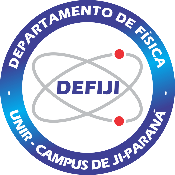 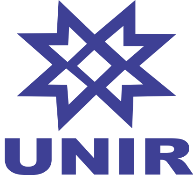 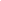 6º SEMESTRECARGAS HORÁRIAS TOTAIS (horas-aula)CARGAS HORÁRIAS TOTAIS (horas-aula)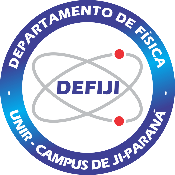 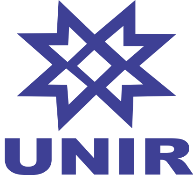 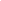 IDENTIFICAÇÃOIDENTIFICAÇÃOIDENTIFICAÇÃOIDENTIFICAÇÃOIDENTIFICAÇÃOIDENTIFICAÇÃOIDENTIFICAÇÃOIDENTIFICAÇÃOIDENTIFICAÇÃOIDENTIFICAÇÃOIDENTIFICAÇÃOCURSO:CURSO:LICENCIATURA EM FÍSICALICENCIATURA EM FÍSICALICENCIATURA EM FÍSICALICENCIATURA EM FÍSICALICENCIATURA EM FÍSICALICENCIATURA EM FÍSICALICENCIATURA EM FÍSICAEMENTAEMENTACURSO:CURSO:LICENCIATURA EM FÍSICALICENCIATURA EM FÍSICALICENCIATURA EM FÍSICALICENCIATURA EM FÍSICALICENCIATURA EM FÍSICALICENCIATURA EM FÍSICALICENCIATURA EM FÍSICACampo magnético e forças magnéticas. Fontes do campo magnético. Propriedades magnéticas da matéria. Indução eletromagnética. Indutância. Corrente alternada. Fasores e Circuito RLC. Introdução às Equações de Maxwell.Campo magnético e forças magnéticas. Fontes do campo magnético. Propriedades magnéticas da matéria. Indução eletromagnética. Indutância. Corrente alternada. Fasores e Circuito RLC. Introdução às Equações de Maxwell.DISCIPLINA:DISCIPLINA:MagnetismoMagnetismoCÓDIGO:CÓDIGO:F08F08F08Campo magnético e forças magnéticas. Fontes do campo magnético. Propriedades magnéticas da matéria. Indução eletromagnética. Indutância. Corrente alternada. Fasores e Circuito RLC. Introdução às Equações de Maxwell.Campo magnético e forças magnéticas. Fontes do campo magnético. Propriedades magnéticas da matéria. Indução eletromagnética. Indutância. Corrente alternada. Fasores e Circuito RLC. Introdução às Equações de Maxwell.PROFESSOR:PROFESSOR:Campo magnético e forças magnéticas. Fontes do campo magnético. Propriedades magnéticas da matéria. Indução eletromagnética. Indutância. Corrente alternada. Fasores e Circuito RLC. Introdução às Equações de Maxwell.Campo magnético e forças magnéticas. Fontes do campo magnético. Propriedades magnéticas da matéria. Indução eletromagnética. Indutância. Corrente alternada. Fasores e Circuito RLC. Introdução às Equações de Maxwell.COORDENADOR:COORDENADOR:Campo magnético e forças magnéticas. Fontes do campo magnético. Propriedades magnéticas da matéria. Indução eletromagnética. Indutância. Corrente alternada. Fasores e Circuito RLC. Introdução às Equações de Maxwell.Campo magnético e forças magnéticas. Fontes do campo magnético. Propriedades magnéticas da matéria. Indução eletromagnética. Indutância. Corrente alternada. Fasores e Circuito RLC. Introdução às Equações de Maxwell.PERÍODO:PERÍODO:SEMESTRE:SEMESTRE:6º6º6ºCampo magnético e forças magnéticas. Fontes do campo magnético. Propriedades magnéticas da matéria. Indução eletromagnética. Indutância. Corrente alternada. Fasores e Circuito RLC. Introdução às Equações de Maxwell.Campo magnético e forças magnéticas. Fontes do campo magnético. Propriedades magnéticas da matéria. Indução eletromagnética. Indutância. Corrente alternada. Fasores e Circuito RLC. Introdução às Equações de Maxwell.ANO:ANO:TURMA:TURMA:Campo magnético e forças magnéticas. Fontes do campo magnético. Propriedades magnéticas da matéria. Indução eletromagnética. Indutância. Corrente alternada. Fasores e Circuito RLC. Introdução às Equações de Maxwell.Campo magnético e forças magnéticas. Fontes do campo magnético. Propriedades magnéticas da matéria. Indução eletromagnética. Indutância. Corrente alternada. Fasores e Circuito RLC. Introdução às Equações de Maxwell.CARGA HORÁRIA (horas-aula)CARGA HORÁRIA (horas-aula)CARGA HORÁRIA (horas-aula)CARGA HORÁRIA (horas-aula)CARGA HORÁRIA (horas-aula)CARGA HORÁRIA (horas-aula)CARGA HORÁRIA (horas-aula)CARGA HORÁRIA (horas-aula)CARGA HORÁRIA (horas-aula)Campo magnético e forças magnéticas. Fontes do campo magnético. Propriedades magnéticas da matéria. Indução eletromagnética. Indutância. Corrente alternada. Fasores e Circuito RLC. Introdução às Equações de Maxwell.Campo magnético e forças magnéticas. Fontes do campo magnético. Propriedades magnéticas da matéria. Indução eletromagnética. Indutância. Corrente alternada. Fasores e Circuito RLC. Introdução às Equações de Maxwell.TEÓRICA:TEÓRICA:TEÓRICA:80NÚCLEO I:NÚCLEO I:NÚCLEO I:xxCampo magnético e forças magnéticas. Fontes do campo magnético. Propriedades magnéticas da matéria. Indução eletromagnética. Indutância. Corrente alternada. Fasores e Circuito RLC. Introdução às Equações de Maxwell.Campo magnético e forças magnéticas. Fontes do campo magnético. Propriedades magnéticas da matéria. Indução eletromagnética. Indutância. Corrente alternada. Fasores e Circuito RLC. Introdução às Equações de Maxwell.PRÁTICA EXPERIMENTAL:PRÁTICA EXPERIMENTAL:PRÁTICA EXPERIMENTAL:-NÚCLEO II:NÚCLEO II:NÚCLEO II:Campo magnético e forças magnéticas. Fontes do campo magnético. Propriedades magnéticas da matéria. Indução eletromagnética. Indutância. Corrente alternada. Fasores e Circuito RLC. Introdução às Equações de Maxwell.Campo magnético e forças magnéticas. Fontes do campo magnético. Propriedades magnéticas da matéria. Indução eletromagnética. Indutância. Corrente alternada. Fasores e Circuito RLC. Introdução às Equações de Maxwell.PRÁTICA PROFISSIONAL:PRÁTICA PROFISSIONAL:PRÁTICA PROFISSIONAL:-NÚCLEO III:NÚCLEO III:NÚCLEO III:Campo magnético e forças magnéticas. Fontes do campo magnético. Propriedades magnéticas da matéria. Indução eletromagnética. Indutância. Corrente alternada. Fasores e Circuito RLC. Introdução às Equações de Maxwell.Campo magnético e forças magnéticas. Fontes do campo magnético. Propriedades magnéticas da matéria. Indução eletromagnética. Indutância. Corrente alternada. Fasores e Circuito RLC. Introdução às Equações de Maxwell.TOTAL:TOTAL:TOTAL:80ESTÁGIO:ESTÁGIO:ESTÁGIO:Campo magnético e forças magnéticas. Fontes do campo magnético. Propriedades magnéticas da matéria. Indução eletromagnética. Indutância. Corrente alternada. Fasores e Circuito RLC. Introdução às Equações de Maxwell.Campo magnético e forças magnéticas. Fontes do campo magnético. Propriedades magnéticas da matéria. Indução eletromagnética. Indutância. Corrente alternada. Fasores e Circuito RLC. Introdução às Equações de Maxwell.TOTAL:TOTAL:TOTAL:80PRÁTICA CURRICULAR:PRÁTICA CURRICULAR:PRÁTICA CURRICULAR:Campo magnético e forças magnéticas. Fontes do campo magnético. Propriedades magnéticas da matéria. Indução eletromagnética. Indutância. Corrente alternada. Fasores e Circuito RLC. Introdução às Equações de Maxwell.Campo magnético e forças magnéticas. Fontes do campo magnético. Propriedades magnéticas da matéria. Indução eletromagnética. Indutância. Corrente alternada. Fasores e Circuito RLC. Introdução às Equações de Maxwell.PRÉ-REQUISITOSPRÉ-REQUISITOSPRÉ-REQUISITOSPRÉ-REQUISITOSPRÉ-REQUISITOSPRÉ-REQUISITOSPRÉ-REQUISITOSPRÉ-REQUISITOSPRÉ-REQUISITOSCampo magnético e forças magnéticas. Fontes do campo magnético. Propriedades magnéticas da matéria. Indução eletromagnética. Indutância. Corrente alternada. Fasores e Circuito RLC. Introdução às Equações de Maxwell.Campo magnético e forças magnéticas. Fontes do campo magnético. Propriedades magnéticas da matéria. Indução eletromagnética. Indutância. Corrente alternada. Fasores e Circuito RLC. Introdução às Equações de Maxwell.−EletricidadeEletricidadeEletricidadeEletricidadeEletricidadeEletricidadeEletricidadeF07Campo magnético e forças magnéticas. Fontes do campo magnético. Propriedades magnéticas da matéria. Indução eletromagnética. Indutância. Corrente alternada. Fasores e Circuito RLC. Introdução às Equações de Maxwell.Campo magnético e forças magnéticas. Fontes do campo magnético. Propriedades magnéticas da matéria. Indução eletromagnética. Indutância. Corrente alternada. Fasores e Circuito RLC. Introdução às Equações de Maxwell.OBJETIVO DA DISCIPLINA NO CURSOOBJETIVO DA DISCIPLINA NO CURSOOBJETIVO DA DISCIPLINA NO CURSOOBJETIVO DA DISCIPLINA NO CURSOOBJETIVO DA DISCIPLINA NO CURSOOBJETIVO DA DISCIPLINA NO CURSOOBJETIVO DA DISCIPLINA NO CURSOOBJETIVO DA DISCIPLINA NO CURSOOBJETIVO DA DISCIPLINA NO CURSOOBJETIVO DA DISCIPLINA NO CURSOOBJETIVO DA DISCIPLINA NO CURSOFundamentar e consolidar os conceitos de Magnetismo estudados no Ensino Médio.Fundamentar e consolidar os conceitos de Magnetismo estudados no Ensino Médio.Fundamentar e consolidar os conceitos de Magnetismo estudados no Ensino Médio.Fundamentar e consolidar os conceitos de Magnetismo estudados no Ensino Médio.Fundamentar e consolidar os conceitos de Magnetismo estudados no Ensino Médio.Fundamentar e consolidar os conceitos de Magnetismo estudados no Ensino Médio.Fundamentar e consolidar os conceitos de Magnetismo estudados no Ensino Médio.Fundamentar e consolidar os conceitos de Magnetismo estudados no Ensino Médio.Fundamentar e consolidar os conceitos de Magnetismo estudados no Ensino Médio.Fundamentar e consolidar os conceitos de Magnetismo estudados no Ensino Médio.Fundamentar e consolidar os conceitos de Magnetismo estudados no Ensino Médio.JUSTIFICATIVA DA DISCIPLINA NO CURSOJUSTIFICATIVA DA DISCIPLINA NO CURSOJUSTIFICATIVA DA DISCIPLINA NO CURSOJUSTIFICATIVA DA DISCIPLINA NO CURSOJUSTIFICATIVA DA DISCIPLINA NO CURSOJUSTIFICATIVA DA DISCIPLINA NO CURSOJUSTIFICATIVA DA DISCIPLINA NO CURSOJUSTIFICATIVA DA DISCIPLINA NO CURSOJUSTIFICATIVA DA DISCIPLINA NO CURSOJUSTIFICATIVA DA DISCIPLINA NO CURSOJUSTIFICATIVA DA DISCIPLINA NO CURSOO desenvolvimento quantitativo dos fenômenos magnéticos propicia ao acadêmico uma visão ampla da física contribuindo assim para a sua formação conceitual, teórica e matemática indispensáveis para um futuro educador na área de Física.O desenvolvimento quantitativo dos fenômenos magnéticos propicia ao acadêmico uma visão ampla da física contribuindo assim para a sua formação conceitual, teórica e matemática indispensáveis para um futuro educador na área de Física.O desenvolvimento quantitativo dos fenômenos magnéticos propicia ao acadêmico uma visão ampla da física contribuindo assim para a sua formação conceitual, teórica e matemática indispensáveis para um futuro educador na área de Física.O desenvolvimento quantitativo dos fenômenos magnéticos propicia ao acadêmico uma visão ampla da física contribuindo assim para a sua formação conceitual, teórica e matemática indispensáveis para um futuro educador na área de Física.O desenvolvimento quantitativo dos fenômenos magnéticos propicia ao acadêmico uma visão ampla da física contribuindo assim para a sua formação conceitual, teórica e matemática indispensáveis para um futuro educador na área de Física.O desenvolvimento quantitativo dos fenômenos magnéticos propicia ao acadêmico uma visão ampla da física contribuindo assim para a sua formação conceitual, teórica e matemática indispensáveis para um futuro educador na área de Física.O desenvolvimento quantitativo dos fenômenos magnéticos propicia ao acadêmico uma visão ampla da física contribuindo assim para a sua formação conceitual, teórica e matemática indispensáveis para um futuro educador na área de Física.O desenvolvimento quantitativo dos fenômenos magnéticos propicia ao acadêmico uma visão ampla da física contribuindo assim para a sua formação conceitual, teórica e matemática indispensáveis para um futuro educador na área de Física.O desenvolvimento quantitativo dos fenômenos magnéticos propicia ao acadêmico uma visão ampla da física contribuindo assim para a sua formação conceitual, teórica e matemática indispensáveis para um futuro educador na área de Física.O desenvolvimento quantitativo dos fenômenos magnéticos propicia ao acadêmico uma visão ampla da física contribuindo assim para a sua formação conceitual, teórica e matemática indispensáveis para um futuro educador na área de Física.O desenvolvimento quantitativo dos fenômenos magnéticos propicia ao acadêmico uma visão ampla da física contribuindo assim para a sua formação conceitual, teórica e matemática indispensáveis para um futuro educador na área de Física.METODOLOGIA DE TRABALHO DO PROFESSOR NA DISCIPLINAMETODOLOGIA DE TRABALHO DO PROFESSOR NA DISCIPLINAMETODOLOGIA DE TRABALHO DO PROFESSOR NA DISCIPLINAMETODOLOGIA DE TRABALHO DO PROFESSOR NA DISCIPLINAMETODOLOGIA DE TRABALHO DO PROFESSOR NA DISCIPLINAMETODOLOGIA DE TRABALHO DO PROFESSOR NA DISCIPLINAMETODOLOGIA DE TRABALHO DO PROFESSOR NA DISCIPLINAMETODOLOGIA DE TRABALHO DO PROFESSOR NA DISCIPLINAMETODOLOGIA DE TRABALHO DO PROFESSOR NA DISCIPLINAMETODOLOGIA DE TRABALHO DO PROFESSOR NA DISCIPLINAMETODOLOGIA DE TRABALHO DO PROFESSOR NA DISCIPLINAA ser definido pelo professor.A ser definido pelo professor.A ser definido pelo professor.A ser definido pelo professor.A ser definido pelo professor.A ser definido pelo professor.A ser definido pelo professor.A ser definido pelo professor.A ser definido pelo professor.A ser definido pelo professor.A ser definido pelo professor.AVALIAÇÃO E CRITÉRIOS DE AVALIAÇÃO DA DISCIPLINA NO CURSOAVALIAÇÃO E CRITÉRIOS DE AVALIAÇÃO DA DISCIPLINA NO CURSOAVALIAÇÃO E CRITÉRIOS DE AVALIAÇÃO DA DISCIPLINA NO CURSOAVALIAÇÃO E CRITÉRIOS DE AVALIAÇÃO DA DISCIPLINA NO CURSOAVALIAÇÃO E CRITÉRIOS DE AVALIAÇÃO DA DISCIPLINA NO CURSOAVALIAÇÃO E CRITÉRIOS DE AVALIAÇÃO DA DISCIPLINA NO CURSOAVALIAÇÃO E CRITÉRIOS DE AVALIAÇÃO DA DISCIPLINA NO CURSOAVALIAÇÃO E CRITÉRIOS DE AVALIAÇÃO DA DISCIPLINA NO CURSOAVALIAÇÃO E CRITÉRIOS DE AVALIAÇÃO DA DISCIPLINA NO CURSOAVALIAÇÃO E CRITÉRIOS DE AVALIAÇÃO DA DISCIPLINA NO CURSOAVALIAÇÃO E CRITÉRIOS DE AVALIAÇÃO DA DISCIPLINA NO CURSOA ser definido pelo professor.A ser definido pelo professor.A ser definido pelo professor.A ser definido pelo professor.A ser definido pelo professor.A ser definido pelo professor.A ser definido pelo professor.A ser definido pelo professor.A ser definido pelo professor.A ser definido pelo professor.A ser definido pelo professor.Alunos com Nota Final igual ou maior que 60,0 (sessenta) e frequência igual ou maior que 75% estarão aprovados na disciplina, conforme determina as resoluções da UNIR. Alunos com Nota Final menor que 60,0 (sessenta) e frequência igual ou maior que 75% poderão fazer a prova substitutiva, após o término das aulas, cuja finalidade é substituir a menor nota obtida pelo aluno ao longo do curso. A prova substitutiva engloba todo o conteúdo lecionado durante o semestre.Alunos com Nota Final igual ou maior que 60,0 (sessenta) e frequência igual ou maior que 75% estarão aprovados na disciplina, conforme determina as resoluções da UNIR. Alunos com Nota Final menor que 60,0 (sessenta) e frequência igual ou maior que 75% poderão fazer a prova substitutiva, após o término das aulas, cuja finalidade é substituir a menor nota obtida pelo aluno ao longo do curso. A prova substitutiva engloba todo o conteúdo lecionado durante o semestre.Alunos com Nota Final igual ou maior que 60,0 (sessenta) e frequência igual ou maior que 75% estarão aprovados na disciplina, conforme determina as resoluções da UNIR. Alunos com Nota Final menor que 60,0 (sessenta) e frequência igual ou maior que 75% poderão fazer a prova substitutiva, após o término das aulas, cuja finalidade é substituir a menor nota obtida pelo aluno ao longo do curso. A prova substitutiva engloba todo o conteúdo lecionado durante o semestre.Alunos com Nota Final igual ou maior que 60,0 (sessenta) e frequência igual ou maior que 75% estarão aprovados na disciplina, conforme determina as resoluções da UNIR. Alunos com Nota Final menor que 60,0 (sessenta) e frequência igual ou maior que 75% poderão fazer a prova substitutiva, após o término das aulas, cuja finalidade é substituir a menor nota obtida pelo aluno ao longo do curso. A prova substitutiva engloba todo o conteúdo lecionado durante o semestre.Alunos com Nota Final igual ou maior que 60,0 (sessenta) e frequência igual ou maior que 75% estarão aprovados na disciplina, conforme determina as resoluções da UNIR. Alunos com Nota Final menor que 60,0 (sessenta) e frequência igual ou maior que 75% poderão fazer a prova substitutiva, após o término das aulas, cuja finalidade é substituir a menor nota obtida pelo aluno ao longo do curso. A prova substitutiva engloba todo o conteúdo lecionado durante o semestre.Alunos com Nota Final igual ou maior que 60,0 (sessenta) e frequência igual ou maior que 75% estarão aprovados na disciplina, conforme determina as resoluções da UNIR. Alunos com Nota Final menor que 60,0 (sessenta) e frequência igual ou maior que 75% poderão fazer a prova substitutiva, após o término das aulas, cuja finalidade é substituir a menor nota obtida pelo aluno ao longo do curso. A prova substitutiva engloba todo o conteúdo lecionado durante o semestre.Alunos com Nota Final igual ou maior que 60,0 (sessenta) e frequência igual ou maior que 75% estarão aprovados na disciplina, conforme determina as resoluções da UNIR. Alunos com Nota Final menor que 60,0 (sessenta) e frequência igual ou maior que 75% poderão fazer a prova substitutiva, após o término das aulas, cuja finalidade é substituir a menor nota obtida pelo aluno ao longo do curso. A prova substitutiva engloba todo o conteúdo lecionado durante o semestre.Alunos com Nota Final igual ou maior que 60,0 (sessenta) e frequência igual ou maior que 75% estarão aprovados na disciplina, conforme determina as resoluções da UNIR. Alunos com Nota Final menor que 60,0 (sessenta) e frequência igual ou maior que 75% poderão fazer a prova substitutiva, após o término das aulas, cuja finalidade é substituir a menor nota obtida pelo aluno ao longo do curso. A prova substitutiva engloba todo o conteúdo lecionado durante o semestre.Alunos com Nota Final igual ou maior que 60,0 (sessenta) e frequência igual ou maior que 75% estarão aprovados na disciplina, conforme determina as resoluções da UNIR. Alunos com Nota Final menor que 60,0 (sessenta) e frequência igual ou maior que 75% poderão fazer a prova substitutiva, após o término das aulas, cuja finalidade é substituir a menor nota obtida pelo aluno ao longo do curso. A prova substitutiva engloba todo o conteúdo lecionado durante o semestre.Alunos com Nota Final igual ou maior que 60,0 (sessenta) e frequência igual ou maior que 75% estarão aprovados na disciplina, conforme determina as resoluções da UNIR. Alunos com Nota Final menor que 60,0 (sessenta) e frequência igual ou maior que 75% poderão fazer a prova substitutiva, após o término das aulas, cuja finalidade é substituir a menor nota obtida pelo aluno ao longo do curso. A prova substitutiva engloba todo o conteúdo lecionado durante o semestre.Alunos com Nota Final igual ou maior que 60,0 (sessenta) e frequência igual ou maior que 75% estarão aprovados na disciplina, conforme determina as resoluções da UNIR. Alunos com Nota Final menor que 60,0 (sessenta) e frequência igual ou maior que 75% poderão fazer a prova substitutiva, após o término das aulas, cuja finalidade é substituir a menor nota obtida pelo aluno ao longo do curso. A prova substitutiva engloba todo o conteúdo lecionado durante o semestre.CONTEÚDOS PROGRAMÁTICOSCONTEÚDOS PROGRAMÁTICOSCONTEÚDOS PROGRAMÁTICOSCONTEÚDOS PROGRAMÁTICOSCONTEÚDOS PROGRAMÁTICOSCONTEÚDOS PROGRAMÁTICOSCONTEÚDOS PROGRAMÁTICOSCONTEÚDOS PROGRAMÁTICOSCONTEÚDOS PROGRAMÁTICOSCONTEÚDOS PROGRAMÁTICOSCONTEÚDOS PROGRAMÁTICOSBIBLIOGRAFIA DA DISCIPLINABIBLIOGRAFIA DA DISCIPLINABIBLIOGRAFIA DA DISCIPLINABIBLIOGRAFIA DA DISCIPLINABIBLIOGRAFIA DA DISCIPLINABIBLIOGRAFIA DA DISCIPLINABIBLIOGRAFIA DA DISCIPLINABIBLIOGRAFIA DA DISCIPLINABIBLIOGRAFIA DA DISCIPLINABIBLIOGRAFIA DA DISCIPLINABIBLIOGRAFIA DA DISCIPLINA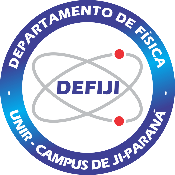 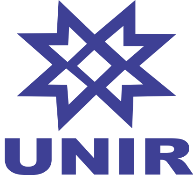 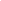 IDENTIFICAÇÃOIDENTIFICAÇÃOIDENTIFICAÇÃOIDENTIFICAÇÃOIDENTIFICAÇÃOIDENTIFICAÇÃOIDENTIFICAÇÃOIDENTIFICAÇÃOIDENTIFICAÇÃOIDENTIFICAÇÃOIDENTIFICAÇÃOCURSO:CURSO:LICENCIATURA EM FÍSICALICENCIATURA EM FÍSICALICENCIATURA EM FÍSICALICENCIATURA EM FÍSICALICENCIATURA EM FÍSICALICENCIATURA EM FÍSICALICENCIATURA EM FÍSICAEMENTAEMENTACURSO:CURSO:LICENCIATURA EM FÍSICALICENCIATURA EM FÍSICALICENCIATURA EM FÍSICALICENCIATURA EM FÍSICALICENCIATURA EM FÍSICALICENCIATURA EM FÍSICALICENCIATURA EM FÍSICANatureza da luz e as leis da óptica geométrica. Formação de imagens em dispositivos ópticos. Interferência. Difração e polarização. Onda eletromagnética.Natureza da luz e as leis da óptica geométrica. Formação de imagens em dispositivos ópticos. Interferência. Difração e polarização. Onda eletromagnética.DISCIPLINA:DISCIPLINA:ÓpticaÓpticaCÓDIGO:CÓDIGO:F09F09F09Natureza da luz e as leis da óptica geométrica. Formação de imagens em dispositivos ópticos. Interferência. Difração e polarização. Onda eletromagnética.Natureza da luz e as leis da óptica geométrica. Formação de imagens em dispositivos ópticos. Interferência. Difração e polarização. Onda eletromagnética.PROFESSOR:PROFESSOR:Natureza da luz e as leis da óptica geométrica. Formação de imagens em dispositivos ópticos. Interferência. Difração e polarização. Onda eletromagnética.Natureza da luz e as leis da óptica geométrica. Formação de imagens em dispositivos ópticos. Interferência. Difração e polarização. Onda eletromagnética.COORDENADOR:COORDENADOR:Natureza da luz e as leis da óptica geométrica. Formação de imagens em dispositivos ópticos. Interferência. Difração e polarização. Onda eletromagnética.Natureza da luz e as leis da óptica geométrica. Formação de imagens em dispositivos ópticos. Interferência. Difração e polarização. Onda eletromagnética.PERÍODO:PERÍODO:SEMESTRE:SEMESTRE:6º6º6ºNatureza da luz e as leis da óptica geométrica. Formação de imagens em dispositivos ópticos. Interferência. Difração e polarização. Onda eletromagnética.Natureza da luz e as leis da óptica geométrica. Formação de imagens em dispositivos ópticos. Interferência. Difração e polarização. Onda eletromagnética.ANO:ANO:TURMA:TURMA:Natureza da luz e as leis da óptica geométrica. Formação de imagens em dispositivos ópticos. Interferência. Difração e polarização. Onda eletromagnética.Natureza da luz e as leis da óptica geométrica. Formação de imagens em dispositivos ópticos. Interferência. Difração e polarização. Onda eletromagnética.CARGA HORÁRIA (horas-aula)CARGA HORÁRIA (horas-aula)CARGA HORÁRIA (horas-aula)CARGA HORÁRIA (horas-aula)CARGA HORÁRIA (horas-aula)CARGA HORÁRIA (horas-aula)CARGA HORÁRIA (horas-aula)CARGA HORÁRIA (horas-aula)CARGA HORÁRIA (horas-aula)Natureza da luz e as leis da óptica geométrica. Formação de imagens em dispositivos ópticos. Interferência. Difração e polarização. Onda eletromagnética.Natureza da luz e as leis da óptica geométrica. Formação de imagens em dispositivos ópticos. Interferência. Difração e polarização. Onda eletromagnética.TEÓRICA:TEÓRICA:TEÓRICA:80NÚCLEO I:NÚCLEO I:NÚCLEO I:xxNatureza da luz e as leis da óptica geométrica. Formação de imagens em dispositivos ópticos. Interferência. Difração e polarização. Onda eletromagnética.Natureza da luz e as leis da óptica geométrica. Formação de imagens em dispositivos ópticos. Interferência. Difração e polarização. Onda eletromagnética.PRÁTICA EXPERIMENTAL:PRÁTICA EXPERIMENTAL:PRÁTICA EXPERIMENTAL:-NÚCLEO II:NÚCLEO II:NÚCLEO II:Natureza da luz e as leis da óptica geométrica. Formação de imagens em dispositivos ópticos. Interferência. Difração e polarização. Onda eletromagnética.Natureza da luz e as leis da óptica geométrica. Formação de imagens em dispositivos ópticos. Interferência. Difração e polarização. Onda eletromagnética.PRÁTICA PROFISSIONAL:PRÁTICA PROFISSIONAL:PRÁTICA PROFISSIONAL:-NÚCLEO III:NÚCLEO III:NÚCLEO III:Natureza da luz e as leis da óptica geométrica. Formação de imagens em dispositivos ópticos. Interferência. Difração e polarização. Onda eletromagnética.Natureza da luz e as leis da óptica geométrica. Formação de imagens em dispositivos ópticos. Interferência. Difração e polarização. Onda eletromagnética.TOTAL:TOTAL:TOTAL:80ESTÁGIO:ESTÁGIO:ESTÁGIO:Natureza da luz e as leis da óptica geométrica. Formação de imagens em dispositivos ópticos. Interferência. Difração e polarização. Onda eletromagnética.Natureza da luz e as leis da óptica geométrica. Formação de imagens em dispositivos ópticos. Interferência. Difração e polarização. Onda eletromagnética.TOTAL:TOTAL:TOTAL:80PRÁTICA CURRICULAR:PRÁTICA CURRICULAR:PRÁTICA CURRICULAR:Natureza da luz e as leis da óptica geométrica. Formação de imagens em dispositivos ópticos. Interferência. Difração e polarização. Onda eletromagnética.Natureza da luz e as leis da óptica geométrica. Formação de imagens em dispositivos ópticos. Interferência. Difração e polarização. Onda eletromagnética.PRÉ-REQUISITOSPRÉ-REQUISITOSPRÉ-REQUISITOSPRÉ-REQUISITOSPRÉ-REQUISITOSPRÉ-REQUISITOSPRÉ-REQUISITOSPRÉ-REQUISITOSPRÉ-REQUISITOSNatureza da luz e as leis da óptica geométrica. Formação de imagens em dispositivos ópticos. Interferência. Difração e polarização. Onda eletromagnética.Natureza da luz e as leis da óptica geométrica. Formação de imagens em dispositivos ópticos. Interferência. Difração e polarização. Onda eletromagnética.−EletricidadeEletricidadeEletricidadeEletricidadeEletricidadeEletricidadeEletricidadeF07Natureza da luz e as leis da óptica geométrica. Formação de imagens em dispositivos ópticos. Interferência. Difração e polarização. Onda eletromagnética.Natureza da luz e as leis da óptica geométrica. Formação de imagens em dispositivos ópticos. Interferência. Difração e polarização. Onda eletromagnética.−Vibrações e ondas mecânicasVibrações e ondas mecânicasVibrações e ondas mecânicasVibrações e ondas mecânicasVibrações e ondas mecânicasVibrações e ondas mecânicasVibrações e ondas mecânicasF04Natureza da luz e as leis da óptica geométrica. Formação de imagens em dispositivos ópticos. Interferência. Difração e polarização. Onda eletromagnética.Natureza da luz e as leis da óptica geométrica. Formação de imagens em dispositivos ópticos. Interferência. Difração e polarização. Onda eletromagnética.OBJETIVO DA DISCIPLINA NO CURSOOBJETIVO DA DISCIPLINA NO CURSOOBJETIVO DA DISCIPLINA NO CURSOOBJETIVO DA DISCIPLINA NO CURSOOBJETIVO DA DISCIPLINA NO CURSOOBJETIVO DA DISCIPLINA NO CURSOOBJETIVO DA DISCIPLINA NO CURSOOBJETIVO DA DISCIPLINA NO CURSOOBJETIVO DA DISCIPLINA NO CURSOOBJETIVO DA DISCIPLINA NO CURSOOBJETIVO DA DISCIPLINA NO CURSOProporcionar ao acadêmico os conceitos básicos de Óptica Física e óptica geométrica visando sua utilização como base para formação profissional.Proporcionar ao acadêmico os conceitos básicos de Óptica Física e óptica geométrica visando sua utilização como base para formação profissional.Proporcionar ao acadêmico os conceitos básicos de Óptica Física e óptica geométrica visando sua utilização como base para formação profissional.Proporcionar ao acadêmico os conceitos básicos de Óptica Física e óptica geométrica visando sua utilização como base para formação profissional.Proporcionar ao acadêmico os conceitos básicos de Óptica Física e óptica geométrica visando sua utilização como base para formação profissional.Proporcionar ao acadêmico os conceitos básicos de Óptica Física e óptica geométrica visando sua utilização como base para formação profissional.Proporcionar ao acadêmico os conceitos básicos de Óptica Física e óptica geométrica visando sua utilização como base para formação profissional.Proporcionar ao acadêmico os conceitos básicos de Óptica Física e óptica geométrica visando sua utilização como base para formação profissional.Proporcionar ao acadêmico os conceitos básicos de Óptica Física e óptica geométrica visando sua utilização como base para formação profissional.Proporcionar ao acadêmico os conceitos básicos de Óptica Física e óptica geométrica visando sua utilização como base para formação profissional.Proporcionar ao acadêmico os conceitos básicos de Óptica Física e óptica geométrica visando sua utilização como base para formação profissional.JUSTIFICATIVA DA DISCIPLINA NO CURSOJUSTIFICATIVA DA DISCIPLINA NO CURSOJUSTIFICATIVA DA DISCIPLINA NO CURSOJUSTIFICATIVA DA DISCIPLINA NO CURSOJUSTIFICATIVA DA DISCIPLINA NO CURSOJUSTIFICATIVA DA DISCIPLINA NO CURSOJUSTIFICATIVA DA DISCIPLINA NO CURSOJUSTIFICATIVA DA DISCIPLINA NO CURSOJUSTIFICATIVA DA DISCIPLINA NO CURSOJUSTIFICATIVA DA DISCIPLINA NO CURSOJUSTIFICATIVA DA DISCIPLINA NO CURSOO estudo da Óptica propicia ao acadêmico um conhecimento claro dos princípios ondulatórios da luz, frequentemente utilizados para o estudo de ondas eletromagnéticas, interferência e difração da luz. Outra justificativa importante é a aproximação do cotidiano dos alunos com conceitos de óptica geométrica desenvolvidas com o uso de espelhos e lentes.O estudo da Óptica propicia ao acadêmico um conhecimento claro dos princípios ondulatórios da luz, frequentemente utilizados para o estudo de ondas eletromagnéticas, interferência e difração da luz. Outra justificativa importante é a aproximação do cotidiano dos alunos com conceitos de óptica geométrica desenvolvidas com o uso de espelhos e lentes.O estudo da Óptica propicia ao acadêmico um conhecimento claro dos princípios ondulatórios da luz, frequentemente utilizados para o estudo de ondas eletromagnéticas, interferência e difração da luz. Outra justificativa importante é a aproximação do cotidiano dos alunos com conceitos de óptica geométrica desenvolvidas com o uso de espelhos e lentes.O estudo da Óptica propicia ao acadêmico um conhecimento claro dos princípios ondulatórios da luz, frequentemente utilizados para o estudo de ondas eletromagnéticas, interferência e difração da luz. Outra justificativa importante é a aproximação do cotidiano dos alunos com conceitos de óptica geométrica desenvolvidas com o uso de espelhos e lentes.O estudo da Óptica propicia ao acadêmico um conhecimento claro dos princípios ondulatórios da luz, frequentemente utilizados para o estudo de ondas eletromagnéticas, interferência e difração da luz. Outra justificativa importante é a aproximação do cotidiano dos alunos com conceitos de óptica geométrica desenvolvidas com o uso de espelhos e lentes.O estudo da Óptica propicia ao acadêmico um conhecimento claro dos princípios ondulatórios da luz, frequentemente utilizados para o estudo de ondas eletromagnéticas, interferência e difração da luz. Outra justificativa importante é a aproximação do cotidiano dos alunos com conceitos de óptica geométrica desenvolvidas com o uso de espelhos e lentes.O estudo da Óptica propicia ao acadêmico um conhecimento claro dos princípios ondulatórios da luz, frequentemente utilizados para o estudo de ondas eletromagnéticas, interferência e difração da luz. Outra justificativa importante é a aproximação do cotidiano dos alunos com conceitos de óptica geométrica desenvolvidas com o uso de espelhos e lentes.O estudo da Óptica propicia ao acadêmico um conhecimento claro dos princípios ondulatórios da luz, frequentemente utilizados para o estudo de ondas eletromagnéticas, interferência e difração da luz. Outra justificativa importante é a aproximação do cotidiano dos alunos com conceitos de óptica geométrica desenvolvidas com o uso de espelhos e lentes.O estudo da Óptica propicia ao acadêmico um conhecimento claro dos princípios ondulatórios da luz, frequentemente utilizados para o estudo de ondas eletromagnéticas, interferência e difração da luz. Outra justificativa importante é a aproximação do cotidiano dos alunos com conceitos de óptica geométrica desenvolvidas com o uso de espelhos e lentes.O estudo da Óptica propicia ao acadêmico um conhecimento claro dos princípios ondulatórios da luz, frequentemente utilizados para o estudo de ondas eletromagnéticas, interferência e difração da luz. Outra justificativa importante é a aproximação do cotidiano dos alunos com conceitos de óptica geométrica desenvolvidas com o uso de espelhos e lentes.O estudo da Óptica propicia ao acadêmico um conhecimento claro dos princípios ondulatórios da luz, frequentemente utilizados para o estudo de ondas eletromagnéticas, interferência e difração da luz. Outra justificativa importante é a aproximação do cotidiano dos alunos com conceitos de óptica geométrica desenvolvidas com o uso de espelhos e lentes.METODOLOGIA DE TRABALHO DO PROFESSOR NA DISCIPLINAMETODOLOGIA DE TRABALHO DO PROFESSOR NA DISCIPLINAMETODOLOGIA DE TRABALHO DO PROFESSOR NA DISCIPLINAMETODOLOGIA DE TRABALHO DO PROFESSOR NA DISCIPLINAMETODOLOGIA DE TRABALHO DO PROFESSOR NA DISCIPLINAMETODOLOGIA DE TRABALHO DO PROFESSOR NA DISCIPLINAMETODOLOGIA DE TRABALHO DO PROFESSOR NA DISCIPLINAMETODOLOGIA DE TRABALHO DO PROFESSOR NA DISCIPLINAMETODOLOGIA DE TRABALHO DO PROFESSOR NA DISCIPLINAMETODOLOGIA DE TRABALHO DO PROFESSOR NA DISCIPLINAMETODOLOGIA DE TRABALHO DO PROFESSOR NA DISCIPLINAA ser definido pelo professor.A ser definido pelo professor.A ser definido pelo professor.A ser definido pelo professor.A ser definido pelo professor.A ser definido pelo professor.A ser definido pelo professor.A ser definido pelo professor.A ser definido pelo professor.A ser definido pelo professor.A ser definido pelo professor.AVALIAÇÃO E CRITÉRIOS DE AVALIAÇÃO DA DISCIPLINA NO CURSOAVALIAÇÃO E CRITÉRIOS DE AVALIAÇÃO DA DISCIPLINA NO CURSOAVALIAÇÃO E CRITÉRIOS DE AVALIAÇÃO DA DISCIPLINA NO CURSOAVALIAÇÃO E CRITÉRIOS DE AVALIAÇÃO DA DISCIPLINA NO CURSOAVALIAÇÃO E CRITÉRIOS DE AVALIAÇÃO DA DISCIPLINA NO CURSOAVALIAÇÃO E CRITÉRIOS DE AVALIAÇÃO DA DISCIPLINA NO CURSOAVALIAÇÃO E CRITÉRIOS DE AVALIAÇÃO DA DISCIPLINA NO CURSOAVALIAÇÃO E CRITÉRIOS DE AVALIAÇÃO DA DISCIPLINA NO CURSOAVALIAÇÃO E CRITÉRIOS DE AVALIAÇÃO DA DISCIPLINA NO CURSOAVALIAÇÃO E CRITÉRIOS DE AVALIAÇÃO DA DISCIPLINA NO CURSOAVALIAÇÃO E CRITÉRIOS DE AVALIAÇÃO DA DISCIPLINA NO CURSOA ser definido pelo professor.A ser definido pelo professor.A ser definido pelo professor.A ser definido pelo professor.A ser definido pelo professor.A ser definido pelo professor.A ser definido pelo professor.A ser definido pelo professor.A ser definido pelo professor.A ser definido pelo professor.A ser definido pelo professor.Alunos com Nota Final igual ou maior que 60,0 (sessenta) e frequência igual ou maior que 75% estarão aprovados na disciplina, conforme determina as resoluções da UNIR. Alunos com Nota Final menor que 60,0 (sessenta) e frequência igual ou maior que 75% poderão fazer a prova substitutiva, após o término das aulas, cuja finalidade é substituir a menor nota obtida pelo aluno ao longo do curso. A prova substitutiva engloba todo o conteúdo lecionado durante o semestre.Alunos com Nota Final igual ou maior que 60,0 (sessenta) e frequência igual ou maior que 75% estarão aprovados na disciplina, conforme determina as resoluções da UNIR. Alunos com Nota Final menor que 60,0 (sessenta) e frequência igual ou maior que 75% poderão fazer a prova substitutiva, após o término das aulas, cuja finalidade é substituir a menor nota obtida pelo aluno ao longo do curso. A prova substitutiva engloba todo o conteúdo lecionado durante o semestre.Alunos com Nota Final igual ou maior que 60,0 (sessenta) e frequência igual ou maior que 75% estarão aprovados na disciplina, conforme determina as resoluções da UNIR. Alunos com Nota Final menor que 60,0 (sessenta) e frequência igual ou maior que 75% poderão fazer a prova substitutiva, após o término das aulas, cuja finalidade é substituir a menor nota obtida pelo aluno ao longo do curso. A prova substitutiva engloba todo o conteúdo lecionado durante o semestre.Alunos com Nota Final igual ou maior que 60,0 (sessenta) e frequência igual ou maior que 75% estarão aprovados na disciplina, conforme determina as resoluções da UNIR. Alunos com Nota Final menor que 60,0 (sessenta) e frequência igual ou maior que 75% poderão fazer a prova substitutiva, após o término das aulas, cuja finalidade é substituir a menor nota obtida pelo aluno ao longo do curso. A prova substitutiva engloba todo o conteúdo lecionado durante o semestre.Alunos com Nota Final igual ou maior que 60,0 (sessenta) e frequência igual ou maior que 75% estarão aprovados na disciplina, conforme determina as resoluções da UNIR. Alunos com Nota Final menor que 60,0 (sessenta) e frequência igual ou maior que 75% poderão fazer a prova substitutiva, após o término das aulas, cuja finalidade é substituir a menor nota obtida pelo aluno ao longo do curso. A prova substitutiva engloba todo o conteúdo lecionado durante o semestre.Alunos com Nota Final igual ou maior que 60,0 (sessenta) e frequência igual ou maior que 75% estarão aprovados na disciplina, conforme determina as resoluções da UNIR. Alunos com Nota Final menor que 60,0 (sessenta) e frequência igual ou maior que 75% poderão fazer a prova substitutiva, após o término das aulas, cuja finalidade é substituir a menor nota obtida pelo aluno ao longo do curso. A prova substitutiva engloba todo o conteúdo lecionado durante o semestre.Alunos com Nota Final igual ou maior que 60,0 (sessenta) e frequência igual ou maior que 75% estarão aprovados na disciplina, conforme determina as resoluções da UNIR. Alunos com Nota Final menor que 60,0 (sessenta) e frequência igual ou maior que 75% poderão fazer a prova substitutiva, após o término das aulas, cuja finalidade é substituir a menor nota obtida pelo aluno ao longo do curso. A prova substitutiva engloba todo o conteúdo lecionado durante o semestre.Alunos com Nota Final igual ou maior que 60,0 (sessenta) e frequência igual ou maior que 75% estarão aprovados na disciplina, conforme determina as resoluções da UNIR. Alunos com Nota Final menor que 60,0 (sessenta) e frequência igual ou maior que 75% poderão fazer a prova substitutiva, após o término das aulas, cuja finalidade é substituir a menor nota obtida pelo aluno ao longo do curso. A prova substitutiva engloba todo o conteúdo lecionado durante o semestre.Alunos com Nota Final igual ou maior que 60,0 (sessenta) e frequência igual ou maior que 75% estarão aprovados na disciplina, conforme determina as resoluções da UNIR. Alunos com Nota Final menor que 60,0 (sessenta) e frequência igual ou maior que 75% poderão fazer a prova substitutiva, após o término das aulas, cuja finalidade é substituir a menor nota obtida pelo aluno ao longo do curso. A prova substitutiva engloba todo o conteúdo lecionado durante o semestre.Alunos com Nota Final igual ou maior que 60,0 (sessenta) e frequência igual ou maior que 75% estarão aprovados na disciplina, conforme determina as resoluções da UNIR. Alunos com Nota Final menor que 60,0 (sessenta) e frequência igual ou maior que 75% poderão fazer a prova substitutiva, após o término das aulas, cuja finalidade é substituir a menor nota obtida pelo aluno ao longo do curso. A prova substitutiva engloba todo o conteúdo lecionado durante o semestre.Alunos com Nota Final igual ou maior que 60,0 (sessenta) e frequência igual ou maior que 75% estarão aprovados na disciplina, conforme determina as resoluções da UNIR. Alunos com Nota Final menor que 60,0 (sessenta) e frequência igual ou maior que 75% poderão fazer a prova substitutiva, após o término das aulas, cuja finalidade é substituir a menor nota obtida pelo aluno ao longo do curso. A prova substitutiva engloba todo o conteúdo lecionado durante o semestre.CONTEÚDOS PROGRAMÁTICOSCONTEÚDOS PROGRAMÁTICOSCONTEÚDOS PROGRAMÁTICOSCONTEÚDOS PROGRAMÁTICOSCONTEÚDOS PROGRAMÁTICOSCONTEÚDOS PROGRAMÁTICOSCONTEÚDOS PROGRAMÁTICOSCONTEÚDOS PROGRAMÁTICOSCONTEÚDOS PROGRAMÁTICOSCONTEÚDOS PROGRAMÁTICOSCONTEÚDOS PROGRAMÁTICOSBIBLIOGRAFIA DA DISCIPLINABIBLIOGRAFIA DA DISCIPLINABIBLIOGRAFIA DA DISCIPLINABIBLIOGRAFIA DA DISCIPLINABIBLIOGRAFIA DA DISCIPLINABIBLIOGRAFIA DA DISCIPLINABIBLIOGRAFIA DA DISCIPLINABIBLIOGRAFIA DA DISCIPLINABIBLIOGRAFIA DA DISCIPLINABIBLIOGRAFIA DA DISCIPLINABIBLIOGRAFIA DA DISCIPLINA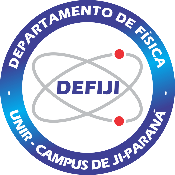 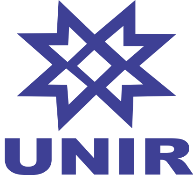 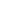 IDENTIFICAÇÃOIDENTIFICAÇÃOIDENTIFICAÇÃOIDENTIFICAÇÃOIDENTIFICAÇÃOIDENTIFICAÇÃOIDENTIFICAÇÃOIDENTIFICAÇÃOIDENTIFICAÇÃOIDENTIFICAÇÃOIDENTIFICAÇÃOIDENTIFICAÇÃOCURSO:CURSO:LICENCIATURA EM FÍSICALICENCIATURA EM FÍSICALICENCIATURA EM FÍSICALICENCIATURA EM FÍSICALICENCIATURA EM FÍSICALICENCIATURA EM FÍSICALICENCIATURA EM FÍSICALICENCIATURA EM FÍSICAEMENTAEMENTACURSO:CURSO:LICENCIATURA EM FÍSICALICENCIATURA EM FÍSICALICENCIATURA EM FÍSICALICENCIATURA EM FÍSICALICENCIATURA EM FÍSICALICENCIATURA EM FÍSICALICENCIATURA EM FÍSICALICENCIATURA EM FÍSICACampo magnético e forças magnéticas. Fontes do campo magnético. Propriedades magnéticas da matéria. Indução eletromagnética. Indutância. Corrente alternada.Campo magnético e forças magnéticas. Fontes do campo magnético. Propriedades magnéticas da matéria. Indução eletromagnética. Indutância. Corrente alternada.DISCIPLINA:DISCIPLINA:Experimental MagnetismoExperimental MagnetismoCÓDIGO:CÓDIGO:CÓDIGO:E05E05E05Campo magnético e forças magnéticas. Fontes do campo magnético. Propriedades magnéticas da matéria. Indução eletromagnética. Indutância. Corrente alternada.Campo magnético e forças magnéticas. Fontes do campo magnético. Propriedades magnéticas da matéria. Indução eletromagnética. Indutância. Corrente alternada.PROFESSOR:PROFESSOR:Campo magnético e forças magnéticas. Fontes do campo magnético. Propriedades magnéticas da matéria. Indução eletromagnética. Indutância. Corrente alternada.Campo magnético e forças magnéticas. Fontes do campo magnético. Propriedades magnéticas da matéria. Indução eletromagnética. Indutância. Corrente alternada.COORDENADOR:COORDENADOR:Campo magnético e forças magnéticas. Fontes do campo magnético. Propriedades magnéticas da matéria. Indução eletromagnética. Indutância. Corrente alternada.Campo magnético e forças magnéticas. Fontes do campo magnético. Propriedades magnéticas da matéria. Indução eletromagnética. Indutância. Corrente alternada.PERÍODO:PERÍODO:SEMESTRE:SEMESTRE:SEMESTRE:6º6º6ºCampo magnético e forças magnéticas. Fontes do campo magnético. Propriedades magnéticas da matéria. Indução eletromagnética. Indutância. Corrente alternada.Campo magnético e forças magnéticas. Fontes do campo magnético. Propriedades magnéticas da matéria. Indução eletromagnética. Indutância. Corrente alternada.ANO:ANO:TURMA:TURMA:TURMA:Campo magnético e forças magnéticas. Fontes do campo magnético. Propriedades magnéticas da matéria. Indução eletromagnética. Indutância. Corrente alternada.Campo magnético e forças magnéticas. Fontes do campo magnético. Propriedades magnéticas da matéria. Indução eletromagnética. Indutância. Corrente alternada.CARGA HORÁRIA (horas-aula)CARGA HORÁRIA (horas-aula)CARGA HORÁRIA (horas-aula)CARGA HORÁRIA (horas-aula)CARGA HORÁRIA (horas-aula)CARGA HORÁRIA (horas-aula)CARGA HORÁRIA (horas-aula)CARGA HORÁRIA (horas-aula)CARGA HORÁRIA (horas-aula)CARGA HORÁRIA (horas-aula)Campo magnético e forças magnéticas. Fontes do campo magnético. Propriedades magnéticas da matéria. Indução eletromagnética. Indutância. Corrente alternada.Campo magnético e forças magnéticas. Fontes do campo magnético. Propriedades magnéticas da matéria. Indução eletromagnética. Indutância. Corrente alternada.TEÓRICA:TEÓRICA:TEÓRICA:-	NÚCLEO I:NÚCLEO I:NÚCLEO I:NÚCLEO I:xxCampo magnético e forças magnéticas. Fontes do campo magnético. Propriedades magnéticas da matéria. Indução eletromagnética. Indutância. Corrente alternada.Campo magnético e forças magnéticas. Fontes do campo magnético. Propriedades magnéticas da matéria. Indução eletromagnética. Indutância. Corrente alternada.PRÁTICA EXPERIMENTAL:PRÁTICA EXPERIMENTAL:PRÁTICA EXPERIMENTAL:80	NÚCLEO II:NÚCLEO II:NÚCLEO II:NÚCLEO II:Campo magnético e forças magnéticas. Fontes do campo magnético. Propriedades magnéticas da matéria. Indução eletromagnética. Indutância. Corrente alternada.Campo magnético e forças magnéticas. Fontes do campo magnético. Propriedades magnéticas da matéria. Indução eletromagnética. Indutância. Corrente alternada.PRÁTICA PROFISSIONAL:PRÁTICA PROFISSIONAL:PRÁTICA PROFISSIONAL:-	NÚCLEO III:NÚCLEO III:NÚCLEO III:NÚCLEO III:Campo magnético e forças magnéticas. Fontes do campo magnético. Propriedades magnéticas da matéria. Indução eletromagnética. Indutância. Corrente alternada.Campo magnético e forças magnéticas. Fontes do campo magnético. Propriedades magnéticas da matéria. Indução eletromagnética. Indutância. Corrente alternada.TOTAL:TOTAL:TOTAL:80ESTÁGIO:ESTÁGIO:ESTÁGIO:ESTÁGIO:Campo magnético e forças magnéticas. Fontes do campo magnético. Propriedades magnéticas da matéria. Indução eletromagnética. Indutância. Corrente alternada.Campo magnético e forças magnéticas. Fontes do campo magnético. Propriedades magnéticas da matéria. Indução eletromagnética. Indutância. Corrente alternada.TOTAL:TOTAL:TOTAL:80PRÁTICA CURRICULAR:PRÁTICA CURRICULAR:PRÁTICA CURRICULAR:PRÁTICA CURRICULAR:Campo magnético e forças magnéticas. Fontes do campo magnético. Propriedades magnéticas da matéria. Indução eletromagnética. Indutância. Corrente alternada.Campo magnético e forças magnéticas. Fontes do campo magnético. Propriedades magnéticas da matéria. Indução eletromagnética. Indutância. Corrente alternada.PRÉ-REQUISITOSPRÉ-REQUISITOSPRÉ-REQUISITOSPRÉ-REQUISITOSPRÉ-REQUISITOSPRÉ-REQUISITOSPRÉ-REQUISITOSPRÉ-REQUISITOSPRÉ-REQUISITOSPRÉ-REQUISITOSCampo magnético e forças magnéticas. Fontes do campo magnético. Propriedades magnéticas da matéria. Indução eletromagnética. Indutância. Corrente alternada.Campo magnético e forças magnéticas. Fontes do campo magnético. Propriedades magnéticas da matéria. Indução eletromagnética. Indutância. Corrente alternada.−EletricidadeEletricidadeEletricidadeEletricidadeEletricidadeEletricidadeEletricidadeEletricidadeF07Campo magnético e forças magnéticas. Fontes do campo magnético. Propriedades magnéticas da matéria. Indução eletromagnética. Indutância. Corrente alternada.Campo magnético e forças magnéticas. Fontes do campo magnético. Propriedades magnéticas da matéria. Indução eletromagnética. Indutância. Corrente alternada.−Experimental Eletricidade e termodinâmica AExperimental Eletricidade e termodinâmica AExperimental Eletricidade e termodinâmica AExperimental Eletricidade e termodinâmica AExperimental Eletricidade e termodinâmica AExperimental Eletricidade e termodinâmica AExperimental Eletricidade e termodinâmica AExperimental Eletricidade e termodinâmica AE04Campo magnético e forças magnéticas. Fontes do campo magnético. Propriedades magnéticas da matéria. Indução eletromagnética. Indutância. Corrente alternada.Campo magnético e forças magnéticas. Fontes do campo magnético. Propriedades magnéticas da matéria. Indução eletromagnética. Indutância. Corrente alternada.OBJETIVO DA DISCIPLINA NO CURSOOBJETIVO DA DISCIPLINA NO CURSOOBJETIVO DA DISCIPLINA NO CURSOOBJETIVO DA DISCIPLINA NO CURSOOBJETIVO DA DISCIPLINA NO CURSOOBJETIVO DA DISCIPLINA NO CURSOOBJETIVO DA DISCIPLINA NO CURSOOBJETIVO DA DISCIPLINA NO CURSOOBJETIVO DA DISCIPLINA NO CURSOOBJETIVO DA DISCIPLINA NO CURSOOBJETIVO DA DISCIPLINA NO CURSOOBJETIVO DA DISCIPLINA NO CURSOApresentar aos alunos técnicas experimentais em magnetismo, incluindo aquisição, tratamento e análise de dados, além de consolidar os conceitos aprendidos na teoria do magnetismo.Apresentar aos alunos técnicas experimentais em magnetismo, incluindo aquisição, tratamento e análise de dados, além de consolidar os conceitos aprendidos na teoria do magnetismo.Apresentar aos alunos técnicas experimentais em magnetismo, incluindo aquisição, tratamento e análise de dados, além de consolidar os conceitos aprendidos na teoria do magnetismo.Apresentar aos alunos técnicas experimentais em magnetismo, incluindo aquisição, tratamento e análise de dados, além de consolidar os conceitos aprendidos na teoria do magnetismo.Apresentar aos alunos técnicas experimentais em magnetismo, incluindo aquisição, tratamento e análise de dados, além de consolidar os conceitos aprendidos na teoria do magnetismo.Apresentar aos alunos técnicas experimentais em magnetismo, incluindo aquisição, tratamento e análise de dados, além de consolidar os conceitos aprendidos na teoria do magnetismo.Apresentar aos alunos técnicas experimentais em magnetismo, incluindo aquisição, tratamento e análise de dados, além de consolidar os conceitos aprendidos na teoria do magnetismo.Apresentar aos alunos técnicas experimentais em magnetismo, incluindo aquisição, tratamento e análise de dados, além de consolidar os conceitos aprendidos na teoria do magnetismo.Apresentar aos alunos técnicas experimentais em magnetismo, incluindo aquisição, tratamento e análise de dados, além de consolidar os conceitos aprendidos na teoria do magnetismo.Apresentar aos alunos técnicas experimentais em magnetismo, incluindo aquisição, tratamento e análise de dados, além de consolidar os conceitos aprendidos na teoria do magnetismo.Apresentar aos alunos técnicas experimentais em magnetismo, incluindo aquisição, tratamento e análise de dados, além de consolidar os conceitos aprendidos na teoria do magnetismo.Apresentar aos alunos técnicas experimentais em magnetismo, incluindo aquisição, tratamento e análise de dados, além de consolidar os conceitos aprendidos na teoria do magnetismo.JUSTIFICATIVA DA DISCIPLINA NO CURSOJUSTIFICATIVA DA DISCIPLINA NO CURSOJUSTIFICATIVA DA DISCIPLINA NO CURSOJUSTIFICATIVA DA DISCIPLINA NO CURSOJUSTIFICATIVA DA DISCIPLINA NO CURSOJUSTIFICATIVA DA DISCIPLINA NO CURSOJUSTIFICATIVA DA DISCIPLINA NO CURSOJUSTIFICATIVA DA DISCIPLINA NO CURSOJUSTIFICATIVA DA DISCIPLINA NO CURSOJUSTIFICATIVA DA DISCIPLINA NO CURSOJUSTIFICATIVA DA DISCIPLINA NO CURSOJUSTIFICATIVA DA DISCIPLINA NO CURSOEsta disciplina permitirá ao aluno a consolidação dos tópicos aprendidos na parte teórica de magnetismo. Além disso, o aluno aprenderá novas técnicas em física experimental para aquisição, tratamento e análise de dados.Esta disciplina permitirá ao aluno a consolidação dos tópicos aprendidos na parte teórica de magnetismo. Além disso, o aluno aprenderá novas técnicas em física experimental para aquisição, tratamento e análise de dados.Esta disciplina permitirá ao aluno a consolidação dos tópicos aprendidos na parte teórica de magnetismo. Além disso, o aluno aprenderá novas técnicas em física experimental para aquisição, tratamento e análise de dados.Esta disciplina permitirá ao aluno a consolidação dos tópicos aprendidos na parte teórica de magnetismo. Além disso, o aluno aprenderá novas técnicas em física experimental para aquisição, tratamento e análise de dados.Esta disciplina permitirá ao aluno a consolidação dos tópicos aprendidos na parte teórica de magnetismo. Além disso, o aluno aprenderá novas técnicas em física experimental para aquisição, tratamento e análise de dados.Esta disciplina permitirá ao aluno a consolidação dos tópicos aprendidos na parte teórica de magnetismo. Além disso, o aluno aprenderá novas técnicas em física experimental para aquisição, tratamento e análise de dados.Esta disciplina permitirá ao aluno a consolidação dos tópicos aprendidos na parte teórica de magnetismo. Além disso, o aluno aprenderá novas técnicas em física experimental para aquisição, tratamento e análise de dados.Esta disciplina permitirá ao aluno a consolidação dos tópicos aprendidos na parte teórica de magnetismo. Além disso, o aluno aprenderá novas técnicas em física experimental para aquisição, tratamento e análise de dados.Esta disciplina permitirá ao aluno a consolidação dos tópicos aprendidos na parte teórica de magnetismo. Além disso, o aluno aprenderá novas técnicas em física experimental para aquisição, tratamento e análise de dados.Esta disciplina permitirá ao aluno a consolidação dos tópicos aprendidos na parte teórica de magnetismo. Além disso, o aluno aprenderá novas técnicas em física experimental para aquisição, tratamento e análise de dados.Esta disciplina permitirá ao aluno a consolidação dos tópicos aprendidos na parte teórica de magnetismo. Além disso, o aluno aprenderá novas técnicas em física experimental para aquisição, tratamento e análise de dados.Esta disciplina permitirá ao aluno a consolidação dos tópicos aprendidos na parte teórica de magnetismo. Além disso, o aluno aprenderá novas técnicas em física experimental para aquisição, tratamento e análise de dados.METODOLOGIA DE TRABALHO DO PROFESSOR NA DISCIPLINAMETODOLOGIA DE TRABALHO DO PROFESSOR NA DISCIPLINAMETODOLOGIA DE TRABALHO DO PROFESSOR NA DISCIPLINAMETODOLOGIA DE TRABALHO DO PROFESSOR NA DISCIPLINAMETODOLOGIA DE TRABALHO DO PROFESSOR NA DISCIPLINAMETODOLOGIA DE TRABALHO DO PROFESSOR NA DISCIPLINAMETODOLOGIA DE TRABALHO DO PROFESSOR NA DISCIPLINAMETODOLOGIA DE TRABALHO DO PROFESSOR NA DISCIPLINAMETODOLOGIA DE TRABALHO DO PROFESSOR NA DISCIPLINAMETODOLOGIA DE TRABALHO DO PROFESSOR NA DISCIPLINAMETODOLOGIA DE TRABALHO DO PROFESSOR NA DISCIPLINAMETODOLOGIA DE TRABALHO DO PROFESSOR NA DISCIPLINAA ser definido pelo professor.A ser definido pelo professor.A ser definido pelo professor.A ser definido pelo professor.A ser definido pelo professor.A ser definido pelo professor.A ser definido pelo professor.A ser definido pelo professor.A ser definido pelo professor.A ser definido pelo professor.A ser definido pelo professor.A ser definido pelo professor.AVALIAÇÃO E CRITÉRIOS DE AVALIAÇÃO DA DISCIPLINA NO CURSOAVALIAÇÃO E CRITÉRIOS DE AVALIAÇÃO DA DISCIPLINA NO CURSOAVALIAÇÃO E CRITÉRIOS DE AVALIAÇÃO DA DISCIPLINA NO CURSOAVALIAÇÃO E CRITÉRIOS DE AVALIAÇÃO DA DISCIPLINA NO CURSOAVALIAÇÃO E CRITÉRIOS DE AVALIAÇÃO DA DISCIPLINA NO CURSOAVALIAÇÃO E CRITÉRIOS DE AVALIAÇÃO DA DISCIPLINA NO CURSOAVALIAÇÃO E CRITÉRIOS DE AVALIAÇÃO DA DISCIPLINA NO CURSOAVALIAÇÃO E CRITÉRIOS DE AVALIAÇÃO DA DISCIPLINA NO CURSOAVALIAÇÃO E CRITÉRIOS DE AVALIAÇÃO DA DISCIPLINA NO CURSOAVALIAÇÃO E CRITÉRIOS DE AVALIAÇÃO DA DISCIPLINA NO CURSOAVALIAÇÃO E CRITÉRIOS DE AVALIAÇÃO DA DISCIPLINA NO CURSOAVALIAÇÃO E CRITÉRIOS DE AVALIAÇÃO DA DISCIPLINA NO CURSOA ser definido pelo professor.A ser definido pelo professor.A ser definido pelo professor.A ser definido pelo professor.A ser definido pelo professor.A ser definido pelo professor.A ser definido pelo professor.A ser definido pelo professor.A ser definido pelo professor.A ser definido pelo professor.A ser definido pelo professor.A ser definido pelo professor.Alunos com Nota Final igual ou maior que 60,0 (sessenta) e frequência igual ou maior que 75% estarão aprovados na disciplina, conforme determina as resoluções da UNIR. Alunos com Nota Final menor que 60,0 (sessenta) e frequência igual ou maior que 75% poderão fazer a prova substitutiva, após o término das aulas, cuja finalidade é substituir a menor nota obtida pelo aluno ao longo do curso. A prova substitutiva engloba todo o conteúdo lecionado durante o semestre.Alunos com Nota Final igual ou maior que 60,0 (sessenta) e frequência igual ou maior que 75% estarão aprovados na disciplina, conforme determina as resoluções da UNIR. Alunos com Nota Final menor que 60,0 (sessenta) e frequência igual ou maior que 75% poderão fazer a prova substitutiva, após o término das aulas, cuja finalidade é substituir a menor nota obtida pelo aluno ao longo do curso. A prova substitutiva engloba todo o conteúdo lecionado durante o semestre.Alunos com Nota Final igual ou maior que 60,0 (sessenta) e frequência igual ou maior que 75% estarão aprovados na disciplina, conforme determina as resoluções da UNIR. Alunos com Nota Final menor que 60,0 (sessenta) e frequência igual ou maior que 75% poderão fazer a prova substitutiva, após o término das aulas, cuja finalidade é substituir a menor nota obtida pelo aluno ao longo do curso. A prova substitutiva engloba todo o conteúdo lecionado durante o semestre.Alunos com Nota Final igual ou maior que 60,0 (sessenta) e frequência igual ou maior que 75% estarão aprovados na disciplina, conforme determina as resoluções da UNIR. Alunos com Nota Final menor que 60,0 (sessenta) e frequência igual ou maior que 75% poderão fazer a prova substitutiva, após o término das aulas, cuja finalidade é substituir a menor nota obtida pelo aluno ao longo do curso. A prova substitutiva engloba todo o conteúdo lecionado durante o semestre.Alunos com Nota Final igual ou maior que 60,0 (sessenta) e frequência igual ou maior que 75% estarão aprovados na disciplina, conforme determina as resoluções da UNIR. Alunos com Nota Final menor que 60,0 (sessenta) e frequência igual ou maior que 75% poderão fazer a prova substitutiva, após o término das aulas, cuja finalidade é substituir a menor nota obtida pelo aluno ao longo do curso. A prova substitutiva engloba todo o conteúdo lecionado durante o semestre.Alunos com Nota Final igual ou maior que 60,0 (sessenta) e frequência igual ou maior que 75% estarão aprovados na disciplina, conforme determina as resoluções da UNIR. Alunos com Nota Final menor que 60,0 (sessenta) e frequência igual ou maior que 75% poderão fazer a prova substitutiva, após o término das aulas, cuja finalidade é substituir a menor nota obtida pelo aluno ao longo do curso. A prova substitutiva engloba todo o conteúdo lecionado durante o semestre.Alunos com Nota Final igual ou maior que 60,0 (sessenta) e frequência igual ou maior que 75% estarão aprovados na disciplina, conforme determina as resoluções da UNIR. Alunos com Nota Final menor que 60,0 (sessenta) e frequência igual ou maior que 75% poderão fazer a prova substitutiva, após o término das aulas, cuja finalidade é substituir a menor nota obtida pelo aluno ao longo do curso. A prova substitutiva engloba todo o conteúdo lecionado durante o semestre.Alunos com Nota Final igual ou maior que 60,0 (sessenta) e frequência igual ou maior que 75% estarão aprovados na disciplina, conforme determina as resoluções da UNIR. Alunos com Nota Final menor que 60,0 (sessenta) e frequência igual ou maior que 75% poderão fazer a prova substitutiva, após o término das aulas, cuja finalidade é substituir a menor nota obtida pelo aluno ao longo do curso. A prova substitutiva engloba todo o conteúdo lecionado durante o semestre.Alunos com Nota Final igual ou maior que 60,0 (sessenta) e frequência igual ou maior que 75% estarão aprovados na disciplina, conforme determina as resoluções da UNIR. Alunos com Nota Final menor que 60,0 (sessenta) e frequência igual ou maior que 75% poderão fazer a prova substitutiva, após o término das aulas, cuja finalidade é substituir a menor nota obtida pelo aluno ao longo do curso. A prova substitutiva engloba todo o conteúdo lecionado durante o semestre.Alunos com Nota Final igual ou maior que 60,0 (sessenta) e frequência igual ou maior que 75% estarão aprovados na disciplina, conforme determina as resoluções da UNIR. Alunos com Nota Final menor que 60,0 (sessenta) e frequência igual ou maior que 75% poderão fazer a prova substitutiva, após o término das aulas, cuja finalidade é substituir a menor nota obtida pelo aluno ao longo do curso. A prova substitutiva engloba todo o conteúdo lecionado durante o semestre.Alunos com Nota Final igual ou maior que 60,0 (sessenta) e frequência igual ou maior que 75% estarão aprovados na disciplina, conforme determina as resoluções da UNIR. Alunos com Nota Final menor que 60,0 (sessenta) e frequência igual ou maior que 75% poderão fazer a prova substitutiva, após o término das aulas, cuja finalidade é substituir a menor nota obtida pelo aluno ao longo do curso. A prova substitutiva engloba todo o conteúdo lecionado durante o semestre.Alunos com Nota Final igual ou maior que 60,0 (sessenta) e frequência igual ou maior que 75% estarão aprovados na disciplina, conforme determina as resoluções da UNIR. Alunos com Nota Final menor que 60,0 (sessenta) e frequência igual ou maior que 75% poderão fazer a prova substitutiva, após o término das aulas, cuja finalidade é substituir a menor nota obtida pelo aluno ao longo do curso. A prova substitutiva engloba todo o conteúdo lecionado durante o semestre.CONTEÚDOS PROGRAMÁTICOSCONTEÚDOS PROGRAMÁTICOSCONTEÚDOS PROGRAMÁTICOSCONTEÚDOS PROGRAMÁTICOSCONTEÚDOS PROGRAMÁTICOSCONTEÚDOS PROGRAMÁTICOSCONTEÚDOS PROGRAMÁTICOSCONTEÚDOS PROGRAMÁTICOSCONTEÚDOS PROGRAMÁTICOSCONTEÚDOS PROGRAMÁTICOSCONTEÚDOS PROGRAMÁTICOSCONTEÚDOS PROGRAMÁTICOSBIBLIOGRAFIA DA DISCIPLINABIBLIOGRAFIA DA DISCIPLINABIBLIOGRAFIA DA DISCIPLINABIBLIOGRAFIA DA DISCIPLINABIBLIOGRAFIA DA DISCIPLINABIBLIOGRAFIA DA DISCIPLINABIBLIOGRAFIA DA DISCIPLINABIBLIOGRAFIA DA DISCIPLINABIBLIOGRAFIA DA DISCIPLINABIBLIOGRAFIA DA DISCIPLINABIBLIOGRAFIA DA DISCIPLINABIBLIOGRAFIA DA DISCIPLINA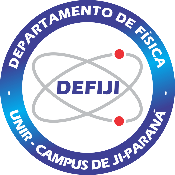 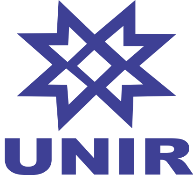 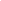 IDENTIFICAÇÃOIDENTIFICAÇÃOIDENTIFICAÇÃOIDENTIFICAÇÃOIDENTIFICAÇÃOIDENTIFICAÇÃOIDENTIFICAÇÃOIDENTIFICAÇÃOIDENTIFICAÇÃOIDENTIFICAÇÃOIDENTIFICAÇÃOCURSO:CURSO:LICENCIATURA EM FÍSICALICENCIATURA EM FÍSICALICENCIATURA EM FÍSICALICENCIATURA EM FÍSICALICENCIATURA EM FÍSICALICENCIATURA EM FÍSICALICENCIATURA EM FÍSICAEMENTAEMENTACURSO:CURSO:LICENCIATURA EM FÍSICALICENCIATURA EM FÍSICALICENCIATURA EM FÍSICALICENCIATURA EM FÍSICALICENCIATURA EM FÍSICALICENCIATURA EM FÍSICALICENCIATURA EM FÍSICALeis da Óptica Geométrica. Dispositivos ópticos. Interferência e difração. Ondas eletromagnéticas. Polarização.Leis da Óptica Geométrica. Dispositivos ópticos. Interferência e difração. Ondas eletromagnéticas. Polarização.DISCIPLINA:DISCIPLINA:Experimental ÓpticaExperimental ÓpticaCÓDIGO:CÓDIGO:E06E06E06Leis da Óptica Geométrica. Dispositivos ópticos. Interferência e difração. Ondas eletromagnéticas. Polarização.Leis da Óptica Geométrica. Dispositivos ópticos. Interferência e difração. Ondas eletromagnéticas. Polarização.PROFESSOR:PROFESSOR:Leis da Óptica Geométrica. Dispositivos ópticos. Interferência e difração. Ondas eletromagnéticas. Polarização.Leis da Óptica Geométrica. Dispositivos ópticos. Interferência e difração. Ondas eletromagnéticas. Polarização.COORDENADOR:COORDENADOR:Leis da Óptica Geométrica. Dispositivos ópticos. Interferência e difração. Ondas eletromagnéticas. Polarização.Leis da Óptica Geométrica. Dispositivos ópticos. Interferência e difração. Ondas eletromagnéticas. Polarização.PERÍODO:PERÍODO:SEMESTRE:SEMESTRE:6º6º6ºLeis da Óptica Geométrica. Dispositivos ópticos. Interferência e difração. Ondas eletromagnéticas. Polarização.Leis da Óptica Geométrica. Dispositivos ópticos. Interferência e difração. Ondas eletromagnéticas. Polarização.ANO:ANO:TURMA:TURMA:Leis da Óptica Geométrica. Dispositivos ópticos. Interferência e difração. Ondas eletromagnéticas. Polarização.Leis da Óptica Geométrica. Dispositivos ópticos. Interferência e difração. Ondas eletromagnéticas. Polarização.CARGA HORÁRIA (horas-aula)CARGA HORÁRIA (horas-aula)CARGA HORÁRIA (horas-aula)CARGA HORÁRIA (horas-aula)CARGA HORÁRIA (horas-aula)CARGA HORÁRIA (horas-aula)CARGA HORÁRIA (horas-aula)CARGA HORÁRIA (horas-aula)CARGA HORÁRIA (horas-aula)Leis da Óptica Geométrica. Dispositivos ópticos. Interferência e difração. Ondas eletromagnéticas. Polarização.Leis da Óptica Geométrica. Dispositivos ópticos. Interferência e difração. Ondas eletromagnéticas. Polarização.TEÓRICA:TEÓRICA:TEÓRICA:-NÚCLEO I:NÚCLEO I:NÚCLEO I:xxLeis da Óptica Geométrica. Dispositivos ópticos. Interferência e difração. Ondas eletromagnéticas. Polarização.Leis da Óptica Geométrica. Dispositivos ópticos. Interferência e difração. Ondas eletromagnéticas. Polarização.PRÁTICA EXPERIMENTAL:PRÁTICA EXPERIMENTAL:PRÁTICA EXPERIMENTAL:80NÚCLEO II:NÚCLEO II:NÚCLEO II:Leis da Óptica Geométrica. Dispositivos ópticos. Interferência e difração. Ondas eletromagnéticas. Polarização.Leis da Óptica Geométrica. Dispositivos ópticos. Interferência e difração. Ondas eletromagnéticas. Polarização.PRÁTICA PROFISSIONAL:PRÁTICA PROFISSIONAL:PRÁTICA PROFISSIONAL:-NÚCLEO III:NÚCLEO III:NÚCLEO III:Leis da Óptica Geométrica. Dispositivos ópticos. Interferência e difração. Ondas eletromagnéticas. Polarização.Leis da Óptica Geométrica. Dispositivos ópticos. Interferência e difração. Ondas eletromagnéticas. Polarização.TOTAL:TOTAL:TOTAL:80ESTÁGIO:ESTÁGIO:ESTÁGIO:Leis da Óptica Geométrica. Dispositivos ópticos. Interferência e difração. Ondas eletromagnéticas. Polarização.Leis da Óptica Geométrica. Dispositivos ópticos. Interferência e difração. Ondas eletromagnéticas. Polarização.TOTAL:TOTAL:TOTAL:80PRÁTICA CURRICULAR:PRÁTICA CURRICULAR:PRÁTICA CURRICULAR:Leis da Óptica Geométrica. Dispositivos ópticos. Interferência e difração. Ondas eletromagnéticas. Polarização.Leis da Óptica Geométrica. Dispositivos ópticos. Interferência e difração. Ondas eletromagnéticas. Polarização.PRÉ-REQUISITOSPRÉ-REQUISITOSPRÉ-REQUISITOSPRÉ-REQUISITOSPRÉ-REQUISITOSPRÉ-REQUISITOSPRÉ-REQUISITOSPRÉ-REQUISITOSPRÉ-REQUISITOSLeis da Óptica Geométrica. Dispositivos ópticos. Interferência e difração. Ondas eletromagnéticas. Polarização.Leis da Óptica Geométrica. Dispositivos ópticos. Interferência e difração. Ondas eletromagnéticas. Polarização.−Experimental mecânica AExperimental mecânica AExperimental mecânica AExperimental mecânica AExperimental mecânica AExperimental mecânica AExperimental mecânica AE01Leis da Óptica Geométrica. Dispositivos ópticos. Interferência e difração. Ondas eletromagnéticas. Polarização.Leis da Óptica Geométrica. Dispositivos ópticos. Interferência e difração. Ondas eletromagnéticas. Polarização.−Eletricidade Eletricidade Eletricidade Eletricidade Eletricidade Eletricidade Eletricidade F07Leis da Óptica Geométrica. Dispositivos ópticos. Interferência e difração. Ondas eletromagnéticas. Polarização.Leis da Óptica Geométrica. Dispositivos ópticos. Interferência e difração. Ondas eletromagnéticas. Polarização.−Vibrações e ondas mecânicasVibrações e ondas mecânicasVibrações e ondas mecânicasVibrações e ondas mecânicasVibrações e ondas mecânicasVibrações e ondas mecânicasVibrações e ondas mecânicasF04Leis da Óptica Geométrica. Dispositivos ópticos. Interferência e difração. Ondas eletromagnéticas. Polarização.Leis da Óptica Geométrica. Dispositivos ópticos. Interferência e difração. Ondas eletromagnéticas. Polarização.OBJETIVO DA DISCIPLINA NO CURSOOBJETIVO DA DISCIPLINA NO CURSOOBJETIVO DA DISCIPLINA NO CURSOOBJETIVO DA DISCIPLINA NO CURSOOBJETIVO DA DISCIPLINA NO CURSOOBJETIVO DA DISCIPLINA NO CURSOOBJETIVO DA DISCIPLINA NO CURSOOBJETIVO DA DISCIPLINA NO CURSOOBJETIVO DA DISCIPLINA NO CURSOOBJETIVO DA DISCIPLINA NO CURSOOBJETIVO DA DISCIPLINA NO CURSOLevar o estudante a analisar experimentalmente de uma maneira clara e objetiva os conceitos básicos e propriedades de ótica geométrica e ótica física, suas grandezas e áreas de atuação, incluindo aquisição, tratamento e análise de dados, e também a consolidação dos conceitos aprendidos em óptica teórica.Levar o estudante a analisar experimentalmente de uma maneira clara e objetiva os conceitos básicos e propriedades de ótica geométrica e ótica física, suas grandezas e áreas de atuação, incluindo aquisição, tratamento e análise de dados, e também a consolidação dos conceitos aprendidos em óptica teórica.Levar o estudante a analisar experimentalmente de uma maneira clara e objetiva os conceitos básicos e propriedades de ótica geométrica e ótica física, suas grandezas e áreas de atuação, incluindo aquisição, tratamento e análise de dados, e também a consolidação dos conceitos aprendidos em óptica teórica.Levar o estudante a analisar experimentalmente de uma maneira clara e objetiva os conceitos básicos e propriedades de ótica geométrica e ótica física, suas grandezas e áreas de atuação, incluindo aquisição, tratamento e análise de dados, e também a consolidação dos conceitos aprendidos em óptica teórica.Levar o estudante a analisar experimentalmente de uma maneira clara e objetiva os conceitos básicos e propriedades de ótica geométrica e ótica física, suas grandezas e áreas de atuação, incluindo aquisição, tratamento e análise de dados, e também a consolidação dos conceitos aprendidos em óptica teórica.Levar o estudante a analisar experimentalmente de uma maneira clara e objetiva os conceitos básicos e propriedades de ótica geométrica e ótica física, suas grandezas e áreas de atuação, incluindo aquisição, tratamento e análise de dados, e também a consolidação dos conceitos aprendidos em óptica teórica.Levar o estudante a analisar experimentalmente de uma maneira clara e objetiva os conceitos básicos e propriedades de ótica geométrica e ótica física, suas grandezas e áreas de atuação, incluindo aquisição, tratamento e análise de dados, e também a consolidação dos conceitos aprendidos em óptica teórica.Levar o estudante a analisar experimentalmente de uma maneira clara e objetiva os conceitos básicos e propriedades de ótica geométrica e ótica física, suas grandezas e áreas de atuação, incluindo aquisição, tratamento e análise de dados, e também a consolidação dos conceitos aprendidos em óptica teórica.Levar o estudante a analisar experimentalmente de uma maneira clara e objetiva os conceitos básicos e propriedades de ótica geométrica e ótica física, suas grandezas e áreas de atuação, incluindo aquisição, tratamento e análise de dados, e também a consolidação dos conceitos aprendidos em óptica teórica.Levar o estudante a analisar experimentalmente de uma maneira clara e objetiva os conceitos básicos e propriedades de ótica geométrica e ótica física, suas grandezas e áreas de atuação, incluindo aquisição, tratamento e análise de dados, e também a consolidação dos conceitos aprendidos em óptica teórica.Levar o estudante a analisar experimentalmente de uma maneira clara e objetiva os conceitos básicos e propriedades de ótica geométrica e ótica física, suas grandezas e áreas de atuação, incluindo aquisição, tratamento e análise de dados, e também a consolidação dos conceitos aprendidos em óptica teórica.JUSTIFICATIVA DA DISCIPLINA NO CURSOJUSTIFICATIVA DA DISCIPLINA NO CURSOJUSTIFICATIVA DA DISCIPLINA NO CURSOJUSTIFICATIVA DA DISCIPLINA NO CURSOJUSTIFICATIVA DA DISCIPLINA NO CURSOJUSTIFICATIVA DA DISCIPLINA NO CURSOJUSTIFICATIVA DA DISCIPLINA NO CURSOJUSTIFICATIVA DA DISCIPLINA NO CURSOJUSTIFICATIVA DA DISCIPLINA NO CURSOJUSTIFICATIVA DA DISCIPLINA NO CURSOJUSTIFICATIVA DA DISCIPLINA NO CURSOEssa disciplina permitirá ao aluno a consolidação dos tópicos aprendidos em óptica teórica, reforçando assim os conceitos de ótica geométrica e ótica física através de medidas experimentais e da análise dos dados. Além disso, o aluno aprenderá novas técnicas em física experimental para aquisição, tratamento e análise de dados.Essa disciplina permitirá ao aluno a consolidação dos tópicos aprendidos em óptica teórica, reforçando assim os conceitos de ótica geométrica e ótica física através de medidas experimentais e da análise dos dados. Além disso, o aluno aprenderá novas técnicas em física experimental para aquisição, tratamento e análise de dados.Essa disciplina permitirá ao aluno a consolidação dos tópicos aprendidos em óptica teórica, reforçando assim os conceitos de ótica geométrica e ótica física através de medidas experimentais e da análise dos dados. Além disso, o aluno aprenderá novas técnicas em física experimental para aquisição, tratamento e análise de dados.Essa disciplina permitirá ao aluno a consolidação dos tópicos aprendidos em óptica teórica, reforçando assim os conceitos de ótica geométrica e ótica física através de medidas experimentais e da análise dos dados. Além disso, o aluno aprenderá novas técnicas em física experimental para aquisição, tratamento e análise de dados.Essa disciplina permitirá ao aluno a consolidação dos tópicos aprendidos em óptica teórica, reforçando assim os conceitos de ótica geométrica e ótica física através de medidas experimentais e da análise dos dados. Além disso, o aluno aprenderá novas técnicas em física experimental para aquisição, tratamento e análise de dados.Essa disciplina permitirá ao aluno a consolidação dos tópicos aprendidos em óptica teórica, reforçando assim os conceitos de ótica geométrica e ótica física através de medidas experimentais e da análise dos dados. Além disso, o aluno aprenderá novas técnicas em física experimental para aquisição, tratamento e análise de dados.Essa disciplina permitirá ao aluno a consolidação dos tópicos aprendidos em óptica teórica, reforçando assim os conceitos de ótica geométrica e ótica física através de medidas experimentais e da análise dos dados. Além disso, o aluno aprenderá novas técnicas em física experimental para aquisição, tratamento e análise de dados.Essa disciplina permitirá ao aluno a consolidação dos tópicos aprendidos em óptica teórica, reforçando assim os conceitos de ótica geométrica e ótica física através de medidas experimentais e da análise dos dados. Além disso, o aluno aprenderá novas técnicas em física experimental para aquisição, tratamento e análise de dados.Essa disciplina permitirá ao aluno a consolidação dos tópicos aprendidos em óptica teórica, reforçando assim os conceitos de ótica geométrica e ótica física através de medidas experimentais e da análise dos dados. Além disso, o aluno aprenderá novas técnicas em física experimental para aquisição, tratamento e análise de dados.Essa disciplina permitirá ao aluno a consolidação dos tópicos aprendidos em óptica teórica, reforçando assim os conceitos de ótica geométrica e ótica física através de medidas experimentais e da análise dos dados. Além disso, o aluno aprenderá novas técnicas em física experimental para aquisição, tratamento e análise de dados.Essa disciplina permitirá ao aluno a consolidação dos tópicos aprendidos em óptica teórica, reforçando assim os conceitos de ótica geométrica e ótica física através de medidas experimentais e da análise dos dados. Além disso, o aluno aprenderá novas técnicas em física experimental para aquisição, tratamento e análise de dados.METODOLOGIA DE TRABALHO DO PROFESSOR NA DISCIPLINAMETODOLOGIA DE TRABALHO DO PROFESSOR NA DISCIPLINAMETODOLOGIA DE TRABALHO DO PROFESSOR NA DISCIPLINAMETODOLOGIA DE TRABALHO DO PROFESSOR NA DISCIPLINAMETODOLOGIA DE TRABALHO DO PROFESSOR NA DISCIPLINAMETODOLOGIA DE TRABALHO DO PROFESSOR NA DISCIPLINAMETODOLOGIA DE TRABALHO DO PROFESSOR NA DISCIPLINAMETODOLOGIA DE TRABALHO DO PROFESSOR NA DISCIPLINAMETODOLOGIA DE TRABALHO DO PROFESSOR NA DISCIPLINAMETODOLOGIA DE TRABALHO DO PROFESSOR NA DISCIPLINAMETODOLOGIA DE TRABALHO DO PROFESSOR NA DISCIPLINAA ser definido pelo professor.A ser definido pelo professor.A ser definido pelo professor.A ser definido pelo professor.A ser definido pelo professor.A ser definido pelo professor.A ser definido pelo professor.A ser definido pelo professor.A ser definido pelo professor.A ser definido pelo professor.A ser definido pelo professor.AVALIAÇÃO E CRITÉRIOS DE AVALIAÇÃO DA DISCIPLINA NO CURSOAVALIAÇÃO E CRITÉRIOS DE AVALIAÇÃO DA DISCIPLINA NO CURSOAVALIAÇÃO E CRITÉRIOS DE AVALIAÇÃO DA DISCIPLINA NO CURSOAVALIAÇÃO E CRITÉRIOS DE AVALIAÇÃO DA DISCIPLINA NO CURSOAVALIAÇÃO E CRITÉRIOS DE AVALIAÇÃO DA DISCIPLINA NO CURSOAVALIAÇÃO E CRITÉRIOS DE AVALIAÇÃO DA DISCIPLINA NO CURSOAVALIAÇÃO E CRITÉRIOS DE AVALIAÇÃO DA DISCIPLINA NO CURSOAVALIAÇÃO E CRITÉRIOS DE AVALIAÇÃO DA DISCIPLINA NO CURSOAVALIAÇÃO E CRITÉRIOS DE AVALIAÇÃO DA DISCIPLINA NO CURSOAVALIAÇÃO E CRITÉRIOS DE AVALIAÇÃO DA DISCIPLINA NO CURSOAVALIAÇÃO E CRITÉRIOS DE AVALIAÇÃO DA DISCIPLINA NO CURSOA ser definido pelo professor.A ser definido pelo professor.A ser definido pelo professor.A ser definido pelo professor.A ser definido pelo professor.A ser definido pelo professor.A ser definido pelo professor.A ser definido pelo professor.A ser definido pelo professor.A ser definido pelo professor.A ser definido pelo professor.Alunos com Nota Final igual ou maior que 60,0 (sessenta) e frequência igual ou maior que 75% estarão aprovados na disciplina, conforme determina as resoluções da UNIR. Alunos com Nota Final menor que 60,0 (sessenta) e frequência igual ou maior que 75% poderão fazer a prova substitutiva, após o término das aulas, cuja finalidade é substituir a menor nota obtida pelo aluno ao longo do curso. A prova substitutiva engloba todo o conteúdo lecionado durante o semestre.Alunos com Nota Final igual ou maior que 60,0 (sessenta) e frequência igual ou maior que 75% estarão aprovados na disciplina, conforme determina as resoluções da UNIR. Alunos com Nota Final menor que 60,0 (sessenta) e frequência igual ou maior que 75% poderão fazer a prova substitutiva, após o término das aulas, cuja finalidade é substituir a menor nota obtida pelo aluno ao longo do curso. A prova substitutiva engloba todo o conteúdo lecionado durante o semestre.Alunos com Nota Final igual ou maior que 60,0 (sessenta) e frequência igual ou maior que 75% estarão aprovados na disciplina, conforme determina as resoluções da UNIR. Alunos com Nota Final menor que 60,0 (sessenta) e frequência igual ou maior que 75% poderão fazer a prova substitutiva, após o término das aulas, cuja finalidade é substituir a menor nota obtida pelo aluno ao longo do curso. A prova substitutiva engloba todo o conteúdo lecionado durante o semestre.Alunos com Nota Final igual ou maior que 60,0 (sessenta) e frequência igual ou maior que 75% estarão aprovados na disciplina, conforme determina as resoluções da UNIR. Alunos com Nota Final menor que 60,0 (sessenta) e frequência igual ou maior que 75% poderão fazer a prova substitutiva, após o término das aulas, cuja finalidade é substituir a menor nota obtida pelo aluno ao longo do curso. A prova substitutiva engloba todo o conteúdo lecionado durante o semestre.Alunos com Nota Final igual ou maior que 60,0 (sessenta) e frequência igual ou maior que 75% estarão aprovados na disciplina, conforme determina as resoluções da UNIR. Alunos com Nota Final menor que 60,0 (sessenta) e frequência igual ou maior que 75% poderão fazer a prova substitutiva, após o término das aulas, cuja finalidade é substituir a menor nota obtida pelo aluno ao longo do curso. A prova substitutiva engloba todo o conteúdo lecionado durante o semestre.Alunos com Nota Final igual ou maior que 60,0 (sessenta) e frequência igual ou maior que 75% estarão aprovados na disciplina, conforme determina as resoluções da UNIR. Alunos com Nota Final menor que 60,0 (sessenta) e frequência igual ou maior que 75% poderão fazer a prova substitutiva, após o término das aulas, cuja finalidade é substituir a menor nota obtida pelo aluno ao longo do curso. A prova substitutiva engloba todo o conteúdo lecionado durante o semestre.Alunos com Nota Final igual ou maior que 60,0 (sessenta) e frequência igual ou maior que 75% estarão aprovados na disciplina, conforme determina as resoluções da UNIR. Alunos com Nota Final menor que 60,0 (sessenta) e frequência igual ou maior que 75% poderão fazer a prova substitutiva, após o término das aulas, cuja finalidade é substituir a menor nota obtida pelo aluno ao longo do curso. A prova substitutiva engloba todo o conteúdo lecionado durante o semestre.Alunos com Nota Final igual ou maior que 60,0 (sessenta) e frequência igual ou maior que 75% estarão aprovados na disciplina, conforme determina as resoluções da UNIR. Alunos com Nota Final menor que 60,0 (sessenta) e frequência igual ou maior que 75% poderão fazer a prova substitutiva, após o término das aulas, cuja finalidade é substituir a menor nota obtida pelo aluno ao longo do curso. A prova substitutiva engloba todo o conteúdo lecionado durante o semestre.Alunos com Nota Final igual ou maior que 60,0 (sessenta) e frequência igual ou maior que 75% estarão aprovados na disciplina, conforme determina as resoluções da UNIR. Alunos com Nota Final menor que 60,0 (sessenta) e frequência igual ou maior que 75% poderão fazer a prova substitutiva, após o término das aulas, cuja finalidade é substituir a menor nota obtida pelo aluno ao longo do curso. A prova substitutiva engloba todo o conteúdo lecionado durante o semestre.Alunos com Nota Final igual ou maior que 60,0 (sessenta) e frequência igual ou maior que 75% estarão aprovados na disciplina, conforme determina as resoluções da UNIR. Alunos com Nota Final menor que 60,0 (sessenta) e frequência igual ou maior que 75% poderão fazer a prova substitutiva, após o término das aulas, cuja finalidade é substituir a menor nota obtida pelo aluno ao longo do curso. A prova substitutiva engloba todo o conteúdo lecionado durante o semestre.Alunos com Nota Final igual ou maior que 60,0 (sessenta) e frequência igual ou maior que 75% estarão aprovados na disciplina, conforme determina as resoluções da UNIR. Alunos com Nota Final menor que 60,0 (sessenta) e frequência igual ou maior que 75% poderão fazer a prova substitutiva, após o término das aulas, cuja finalidade é substituir a menor nota obtida pelo aluno ao longo do curso. A prova substitutiva engloba todo o conteúdo lecionado durante o semestre.CONTEÚDOS PROGRAMÁTICOSCONTEÚDOS PROGRAMÁTICOSCONTEÚDOS PROGRAMÁTICOSCONTEÚDOS PROGRAMÁTICOSCONTEÚDOS PROGRAMÁTICOSCONTEÚDOS PROGRAMÁTICOSCONTEÚDOS PROGRAMÁTICOSCONTEÚDOS PROGRAMÁTICOSCONTEÚDOS PROGRAMÁTICOSCONTEÚDOS PROGRAMÁTICOSCONTEÚDOS PROGRAMÁTICOSBIBLIOGRAFIA DA DISCIPLINABIBLIOGRAFIA DA DISCIPLINABIBLIOGRAFIA DA DISCIPLINABIBLIOGRAFIA DA DISCIPLINABIBLIOGRAFIA DA DISCIPLINABIBLIOGRAFIA DA DISCIPLINABIBLIOGRAFIA DA DISCIPLINABIBLIOGRAFIA DA DISCIPLINABIBLIOGRAFIA DA DISCIPLINABIBLIOGRAFIA DA DISCIPLINABIBLIOGRAFIA DA DISCIPLINA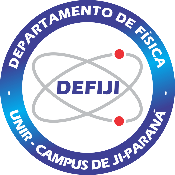 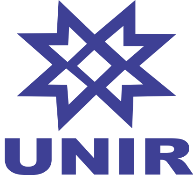 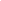 IDENTIFICAÇÃOIDENTIFICAÇÃOIDENTIFICAÇÃOIDENTIFICAÇÃOIDENTIFICAÇÃOIDENTIFICAÇÃOIDENTIFICAÇÃOIDENTIFICAÇÃOIDENTIFICAÇÃOIDENTIFICAÇÃOIDENTIFICAÇÃOCURSO:CURSO:LICENCIATURA EM FÍSICALICENCIATURA EM FÍSICALICENCIATURA EM FÍSICALICENCIATURA EM FÍSICALICENCIATURA EM FÍSICALICENCIATURA EM FÍSICALICENCIATURA EM FÍSICAEMENTAEMENTACURSO:CURSO:LICENCIATURA EM FÍSICALICENCIATURA EM FÍSICALICENCIATURA EM FÍSICALICENCIATURA EM FÍSICALICENCIATURA EM FÍSICALICENCIATURA EM FÍSICALICENCIATURA EM FÍSICAIntrodução a didática. Tendências Pedagógicas e suas implicações no Ensino de Física. A Prática Pedagógica no cotidiano escolar e o Ensino da Física. Análise das principais estratégias metodológicas utilizadas no Ensino de Física. Outras abordagens pedagógicas. O planejamento curricular do ensino de física na educação básica. Avaliação da aprendizagem no ensino de física. Integração entre a Física e os Temas Transversais neste nível de ensino. PCN`s.Introdução a didática. Tendências Pedagógicas e suas implicações no Ensino de Física. A Prática Pedagógica no cotidiano escolar e o Ensino da Física. Análise das principais estratégias metodológicas utilizadas no Ensino de Física. Outras abordagens pedagógicas. O planejamento curricular do ensino de física na educação básica. Avaliação da aprendizagem no ensino de física. Integração entre a Física e os Temas Transversais neste nível de ensino. PCN`s.DISCIPLINA:DISCIPLINA:Didática e Metodologia do Ensino de FísicaDidática e Metodologia do Ensino de FísicaCÓDIGO:CÓDIGO:C01C01C01Introdução a didática. Tendências Pedagógicas e suas implicações no Ensino de Física. A Prática Pedagógica no cotidiano escolar e o Ensino da Física. Análise das principais estratégias metodológicas utilizadas no Ensino de Física. Outras abordagens pedagógicas. O planejamento curricular do ensino de física na educação básica. Avaliação da aprendizagem no ensino de física. Integração entre a Física e os Temas Transversais neste nível de ensino. PCN`s.Introdução a didática. Tendências Pedagógicas e suas implicações no Ensino de Física. A Prática Pedagógica no cotidiano escolar e o Ensino da Física. Análise das principais estratégias metodológicas utilizadas no Ensino de Física. Outras abordagens pedagógicas. O planejamento curricular do ensino de física na educação básica. Avaliação da aprendizagem no ensino de física. Integração entre a Física e os Temas Transversais neste nível de ensino. PCN`s.PROFESSOR:PROFESSOR:Introdução a didática. Tendências Pedagógicas e suas implicações no Ensino de Física. A Prática Pedagógica no cotidiano escolar e o Ensino da Física. Análise das principais estratégias metodológicas utilizadas no Ensino de Física. Outras abordagens pedagógicas. O planejamento curricular do ensino de física na educação básica. Avaliação da aprendizagem no ensino de física. Integração entre a Física e os Temas Transversais neste nível de ensino. PCN`s.Introdução a didática. Tendências Pedagógicas e suas implicações no Ensino de Física. A Prática Pedagógica no cotidiano escolar e o Ensino da Física. Análise das principais estratégias metodológicas utilizadas no Ensino de Física. Outras abordagens pedagógicas. O planejamento curricular do ensino de física na educação básica. Avaliação da aprendizagem no ensino de física. Integração entre a Física e os Temas Transversais neste nível de ensino. PCN`s.COORDENADOR:COORDENADOR:Introdução a didática. Tendências Pedagógicas e suas implicações no Ensino de Física. A Prática Pedagógica no cotidiano escolar e o Ensino da Física. Análise das principais estratégias metodológicas utilizadas no Ensino de Física. Outras abordagens pedagógicas. O planejamento curricular do ensino de física na educação básica. Avaliação da aprendizagem no ensino de física. Integração entre a Física e os Temas Transversais neste nível de ensino. PCN`s.Introdução a didática. Tendências Pedagógicas e suas implicações no Ensino de Física. A Prática Pedagógica no cotidiano escolar e o Ensino da Física. Análise das principais estratégias metodológicas utilizadas no Ensino de Física. Outras abordagens pedagógicas. O planejamento curricular do ensino de física na educação básica. Avaliação da aprendizagem no ensino de física. Integração entre a Física e os Temas Transversais neste nível de ensino. PCN`s.PERÍODO:PERÍODO:SEMESTRE:SEMESTRE:6º6º6ºIntrodução a didática. Tendências Pedagógicas e suas implicações no Ensino de Física. A Prática Pedagógica no cotidiano escolar e o Ensino da Física. Análise das principais estratégias metodológicas utilizadas no Ensino de Física. Outras abordagens pedagógicas. O planejamento curricular do ensino de física na educação básica. Avaliação da aprendizagem no ensino de física. Integração entre a Física e os Temas Transversais neste nível de ensino. PCN`s.Introdução a didática. Tendências Pedagógicas e suas implicações no Ensino de Física. A Prática Pedagógica no cotidiano escolar e o Ensino da Física. Análise das principais estratégias metodológicas utilizadas no Ensino de Física. Outras abordagens pedagógicas. O planejamento curricular do ensino de física na educação básica. Avaliação da aprendizagem no ensino de física. Integração entre a Física e os Temas Transversais neste nível de ensino. PCN`s.ANO:ANO:TURMA:TURMA:Introdução a didática. Tendências Pedagógicas e suas implicações no Ensino de Física. A Prática Pedagógica no cotidiano escolar e o Ensino da Física. Análise das principais estratégias metodológicas utilizadas no Ensino de Física. Outras abordagens pedagógicas. O planejamento curricular do ensino de física na educação básica. Avaliação da aprendizagem no ensino de física. Integração entre a Física e os Temas Transversais neste nível de ensino. PCN`s.Introdução a didática. Tendências Pedagógicas e suas implicações no Ensino de Física. A Prática Pedagógica no cotidiano escolar e o Ensino da Física. Análise das principais estratégias metodológicas utilizadas no Ensino de Física. Outras abordagens pedagógicas. O planejamento curricular do ensino de física na educação básica. Avaliação da aprendizagem no ensino de física. Integração entre a Física e os Temas Transversais neste nível de ensino. PCN`s.CARGA HORÁRIA (horas-aula)CARGA HORÁRIA (horas-aula)CARGA HORÁRIA (horas-aula)CARGA HORÁRIA (horas-aula)CARGA HORÁRIA (horas-aula)CARGA HORÁRIA (horas-aula)CARGA HORÁRIA (horas-aula)CARGA HORÁRIA (horas-aula)CARGA HORÁRIA (horas-aula)Introdução a didática. Tendências Pedagógicas e suas implicações no Ensino de Física. A Prática Pedagógica no cotidiano escolar e o Ensino da Física. Análise das principais estratégias metodológicas utilizadas no Ensino de Física. Outras abordagens pedagógicas. O planejamento curricular do ensino de física na educação básica. Avaliação da aprendizagem no ensino de física. Integração entre a Física e os Temas Transversais neste nível de ensino. PCN`s.Introdução a didática. Tendências Pedagógicas e suas implicações no Ensino de Física. A Prática Pedagógica no cotidiano escolar e o Ensino da Física. Análise das principais estratégias metodológicas utilizadas no Ensino de Física. Outras abordagens pedagógicas. O planejamento curricular do ensino de física na educação básica. Avaliação da aprendizagem no ensino de física. Integração entre a Física e os Temas Transversais neste nível de ensino. PCN`s.TEÓRICA:TEÓRICA:TEÓRICA:80NÚCLEO I:NÚCLEO I:NÚCLEO I:Introdução a didática. Tendências Pedagógicas e suas implicações no Ensino de Física. A Prática Pedagógica no cotidiano escolar e o Ensino da Física. Análise das principais estratégias metodológicas utilizadas no Ensino de Física. Outras abordagens pedagógicas. O planejamento curricular do ensino de física na educação básica. Avaliação da aprendizagem no ensino de física. Integração entre a Física e os Temas Transversais neste nível de ensino. PCN`s.Introdução a didática. Tendências Pedagógicas e suas implicações no Ensino de Física. A Prática Pedagógica no cotidiano escolar e o Ensino da Física. Análise das principais estratégias metodológicas utilizadas no Ensino de Física. Outras abordagens pedagógicas. O planejamento curricular do ensino de física na educação básica. Avaliação da aprendizagem no ensino de física. Integração entre a Física e os Temas Transversais neste nível de ensino. PCN`s.PRÁTICA EXPERIMENTAL:PRÁTICA EXPERIMENTAL:PRÁTICA EXPERIMENTAL:-NÚCLEO II:NÚCLEO II:NÚCLEO II:xxIntrodução a didática. Tendências Pedagógicas e suas implicações no Ensino de Física. A Prática Pedagógica no cotidiano escolar e o Ensino da Física. Análise das principais estratégias metodológicas utilizadas no Ensino de Física. Outras abordagens pedagógicas. O planejamento curricular do ensino de física na educação básica. Avaliação da aprendizagem no ensino de física. Integração entre a Física e os Temas Transversais neste nível de ensino. PCN`s.Introdução a didática. Tendências Pedagógicas e suas implicações no Ensino de Física. A Prática Pedagógica no cotidiano escolar e o Ensino da Física. Análise das principais estratégias metodológicas utilizadas no Ensino de Física. Outras abordagens pedagógicas. O planejamento curricular do ensino de física na educação básica. Avaliação da aprendizagem no ensino de física. Integração entre a Física e os Temas Transversais neste nível de ensino. PCN`s.PRÁTICA PROFISSIONAL:PRÁTICA PROFISSIONAL:PRÁTICA PROFISSIONAL:-NÚCLEO III:NÚCLEO III:NÚCLEO III:Introdução a didática. Tendências Pedagógicas e suas implicações no Ensino de Física. A Prática Pedagógica no cotidiano escolar e o Ensino da Física. Análise das principais estratégias metodológicas utilizadas no Ensino de Física. Outras abordagens pedagógicas. O planejamento curricular do ensino de física na educação básica. Avaliação da aprendizagem no ensino de física. Integração entre a Física e os Temas Transversais neste nível de ensino. PCN`s.Introdução a didática. Tendências Pedagógicas e suas implicações no Ensino de Física. A Prática Pedagógica no cotidiano escolar e o Ensino da Física. Análise das principais estratégias metodológicas utilizadas no Ensino de Física. Outras abordagens pedagógicas. O planejamento curricular do ensino de física na educação básica. Avaliação da aprendizagem no ensino de física. Integração entre a Física e os Temas Transversais neste nível de ensino. PCN`s.TOTAL:TOTAL:TOTAL:80ESTÁGIO:ESTÁGIO:ESTÁGIO:Introdução a didática. Tendências Pedagógicas e suas implicações no Ensino de Física. A Prática Pedagógica no cotidiano escolar e o Ensino da Física. Análise das principais estratégias metodológicas utilizadas no Ensino de Física. Outras abordagens pedagógicas. O planejamento curricular do ensino de física na educação básica. Avaliação da aprendizagem no ensino de física. Integração entre a Física e os Temas Transversais neste nível de ensino. PCN`s.Introdução a didática. Tendências Pedagógicas e suas implicações no Ensino de Física. A Prática Pedagógica no cotidiano escolar e o Ensino da Física. Análise das principais estratégias metodológicas utilizadas no Ensino de Física. Outras abordagens pedagógicas. O planejamento curricular do ensino de física na educação básica. Avaliação da aprendizagem no ensino de física. Integração entre a Física e os Temas Transversais neste nível de ensino. PCN`s.TOTAL:TOTAL:TOTAL:80PRÁTICA CURRICULAR:PRÁTICA CURRICULAR:PRÁTICA CURRICULAR:Introdução a didática. Tendências Pedagógicas e suas implicações no Ensino de Física. A Prática Pedagógica no cotidiano escolar e o Ensino da Física. Análise das principais estratégias metodológicas utilizadas no Ensino de Física. Outras abordagens pedagógicas. O planejamento curricular do ensino de física na educação básica. Avaliação da aprendizagem no ensino de física. Integração entre a Física e os Temas Transversais neste nível de ensino. PCN`s.Introdução a didática. Tendências Pedagógicas e suas implicações no Ensino de Física. A Prática Pedagógica no cotidiano escolar e o Ensino da Física. Análise das principais estratégias metodológicas utilizadas no Ensino de Física. Outras abordagens pedagógicas. O planejamento curricular do ensino de física na educação básica. Avaliação da aprendizagem no ensino de física. Integração entre a Física e os Temas Transversais neste nível de ensino. PCN`s.PRÉ-REQUISITOSPRÉ-REQUISITOSPRÉ-REQUISITOSPRÉ-REQUISITOSPRÉ-REQUISITOSPRÉ-REQUISITOSPRÉ-REQUISITOSPRÉ-REQUISITOSPRÉ-REQUISITOSIntrodução a didática. Tendências Pedagógicas e suas implicações no Ensino de Física. A Prática Pedagógica no cotidiano escolar e o Ensino da Física. Análise das principais estratégias metodológicas utilizadas no Ensino de Física. Outras abordagens pedagógicas. O planejamento curricular do ensino de física na educação básica. Avaliação da aprendizagem no ensino de física. Integração entre a Física e os Temas Transversais neste nível de ensino. PCN`s.Introdução a didática. Tendências Pedagógicas e suas implicações no Ensino de Física. A Prática Pedagógica no cotidiano escolar e o Ensino da Física. Análise das principais estratégias metodológicas utilizadas no Ensino de Física. Outras abordagens pedagógicas. O planejamento curricular do ensino de física na educação básica. Avaliação da aprendizagem no ensino de física. Integração entre a Física e os Temas Transversais neste nível de ensino. PCN`s.−Legislação EducacionalLegislação EducacionalLegislação EducacionalLegislação EducacionalLegislação EducacionalLegislação EducacionalLegislação EducacionalP04Introdução a didática. Tendências Pedagógicas e suas implicações no Ensino de Física. A Prática Pedagógica no cotidiano escolar e o Ensino da Física. Análise das principais estratégias metodológicas utilizadas no Ensino de Física. Outras abordagens pedagógicas. O planejamento curricular do ensino de física na educação básica. Avaliação da aprendizagem no ensino de física. Integração entre a Física e os Temas Transversais neste nível de ensino. PCN`s.Introdução a didática. Tendências Pedagógicas e suas implicações no Ensino de Física. A Prática Pedagógica no cotidiano escolar e o Ensino da Física. Análise das principais estratégias metodológicas utilizadas no Ensino de Física. Outras abordagens pedagógicas. O planejamento curricular do ensino de física na educação básica. Avaliação da aprendizagem no ensino de física. Integração entre a Física e os Temas Transversais neste nível de ensino. PCN`s.−Psicologia da EducaçãoPsicologia da EducaçãoPsicologia da EducaçãoPsicologia da EducaçãoPsicologia da EducaçãoPsicologia da EducaçãoPsicologia da EducaçãoP03Introdução a didática. Tendências Pedagógicas e suas implicações no Ensino de Física. A Prática Pedagógica no cotidiano escolar e o Ensino da Física. Análise das principais estratégias metodológicas utilizadas no Ensino de Física. Outras abordagens pedagógicas. O planejamento curricular do ensino de física na educação básica. Avaliação da aprendizagem no ensino de física. Integração entre a Física e os Temas Transversais neste nível de ensino. PCN`s.Introdução a didática. Tendências Pedagógicas e suas implicações no Ensino de Física. A Prática Pedagógica no cotidiano escolar e o Ensino da Física. Análise das principais estratégias metodológicas utilizadas no Ensino de Física. Outras abordagens pedagógicas. O planejamento curricular do ensino de física na educação básica. Avaliação da aprendizagem no ensino de física. Integração entre a Física e os Temas Transversais neste nível de ensino. PCN`s.OBJETIVO DA DISCIPLINA NO CURSOOBJETIVO DA DISCIPLINA NO CURSOOBJETIVO DA DISCIPLINA NO CURSOOBJETIVO DA DISCIPLINA NO CURSOOBJETIVO DA DISCIPLINA NO CURSOOBJETIVO DA DISCIPLINA NO CURSOOBJETIVO DA DISCIPLINA NO CURSOOBJETIVO DA DISCIPLINA NO CURSOOBJETIVO DA DISCIPLINA NO CURSOOBJETIVO DA DISCIPLINA NO CURSOOBJETIVO DA DISCIPLINA NO CURSOApresentar aos alunos as principais metodologias, materiais e recursos didáticos utilizados no Ensino de Física, subsidiando-os para a futura prática docente.Apresentar aos alunos as principais metodologias, materiais e recursos didáticos utilizados no Ensino de Física, subsidiando-os para a futura prática docente.Apresentar aos alunos as principais metodologias, materiais e recursos didáticos utilizados no Ensino de Física, subsidiando-os para a futura prática docente.Apresentar aos alunos as principais metodologias, materiais e recursos didáticos utilizados no Ensino de Física, subsidiando-os para a futura prática docente.Apresentar aos alunos as principais metodologias, materiais e recursos didáticos utilizados no Ensino de Física, subsidiando-os para a futura prática docente.Apresentar aos alunos as principais metodologias, materiais e recursos didáticos utilizados no Ensino de Física, subsidiando-os para a futura prática docente.Apresentar aos alunos as principais metodologias, materiais e recursos didáticos utilizados no Ensino de Física, subsidiando-os para a futura prática docente.Apresentar aos alunos as principais metodologias, materiais e recursos didáticos utilizados no Ensino de Física, subsidiando-os para a futura prática docente.Apresentar aos alunos as principais metodologias, materiais e recursos didáticos utilizados no Ensino de Física, subsidiando-os para a futura prática docente.Apresentar aos alunos as principais metodologias, materiais e recursos didáticos utilizados no Ensino de Física, subsidiando-os para a futura prática docente.Apresentar aos alunos as principais metodologias, materiais e recursos didáticos utilizados no Ensino de Física, subsidiando-os para a futura prática docente.JUSTIFICATIVA DA DISCIPLINA NO CURSOJUSTIFICATIVA DA DISCIPLINA NO CURSOJUSTIFICATIVA DA DISCIPLINA NO CURSOJUSTIFICATIVA DA DISCIPLINA NO CURSOJUSTIFICATIVA DA DISCIPLINA NO CURSOJUSTIFICATIVA DA DISCIPLINA NO CURSOJUSTIFICATIVA DA DISCIPLINA NO CURSOJUSTIFICATIVA DA DISCIPLINA NO CURSOJUSTIFICATIVA DA DISCIPLINA NO CURSOJUSTIFICATIVA DA DISCIPLINA NO CURSOJUSTIFICATIVA DA DISCIPLINA NO CURSOPreparar o aluno para a prática do ensino de física.Preparar o aluno para a prática do ensino de física.Preparar o aluno para a prática do ensino de física.Preparar o aluno para a prática do ensino de física.Preparar o aluno para a prática do ensino de física.Preparar o aluno para a prática do ensino de física.Preparar o aluno para a prática do ensino de física.Preparar o aluno para a prática do ensino de física.Preparar o aluno para a prática do ensino de física.Preparar o aluno para a prática do ensino de física.Preparar o aluno para a prática do ensino de física.METODOLOGIA DE TRABALHO DO PROFESSOR NA DISCIPLINAMETODOLOGIA DE TRABALHO DO PROFESSOR NA DISCIPLINAMETODOLOGIA DE TRABALHO DO PROFESSOR NA DISCIPLINAMETODOLOGIA DE TRABALHO DO PROFESSOR NA DISCIPLINAMETODOLOGIA DE TRABALHO DO PROFESSOR NA DISCIPLINAMETODOLOGIA DE TRABALHO DO PROFESSOR NA DISCIPLINAMETODOLOGIA DE TRABALHO DO PROFESSOR NA DISCIPLINAMETODOLOGIA DE TRABALHO DO PROFESSOR NA DISCIPLINAMETODOLOGIA DE TRABALHO DO PROFESSOR NA DISCIPLINAMETODOLOGIA DE TRABALHO DO PROFESSOR NA DISCIPLINAMETODOLOGIA DE TRABALHO DO PROFESSOR NA DISCIPLINAA ser definido pelo professor.A ser definido pelo professor.A ser definido pelo professor.A ser definido pelo professor.A ser definido pelo professor.A ser definido pelo professor.A ser definido pelo professor.A ser definido pelo professor.A ser definido pelo professor.A ser definido pelo professor.A ser definido pelo professor.AVALIAÇÃO E CRITÉRIOS DE AVALIAÇÃO DA DISCIPLINA NO CURSOAVALIAÇÃO E CRITÉRIOS DE AVALIAÇÃO DA DISCIPLINA NO CURSOAVALIAÇÃO E CRITÉRIOS DE AVALIAÇÃO DA DISCIPLINA NO CURSOAVALIAÇÃO E CRITÉRIOS DE AVALIAÇÃO DA DISCIPLINA NO CURSOAVALIAÇÃO E CRITÉRIOS DE AVALIAÇÃO DA DISCIPLINA NO CURSOAVALIAÇÃO E CRITÉRIOS DE AVALIAÇÃO DA DISCIPLINA NO CURSOAVALIAÇÃO E CRITÉRIOS DE AVALIAÇÃO DA DISCIPLINA NO CURSOAVALIAÇÃO E CRITÉRIOS DE AVALIAÇÃO DA DISCIPLINA NO CURSOAVALIAÇÃO E CRITÉRIOS DE AVALIAÇÃO DA DISCIPLINA NO CURSOAVALIAÇÃO E CRITÉRIOS DE AVALIAÇÃO DA DISCIPLINA NO CURSOAVALIAÇÃO E CRITÉRIOS DE AVALIAÇÃO DA DISCIPLINA NO CURSOA ser definido pelo professor.A ser definido pelo professor.A ser definido pelo professor.A ser definido pelo professor.A ser definido pelo professor.A ser definido pelo professor.A ser definido pelo professor.A ser definido pelo professor.A ser definido pelo professor.A ser definido pelo professor.A ser definido pelo professor.Alunos com Nota Final igual ou maior que 60,0 (sessenta) e frequência igual ou maior que 75% estarão aprovados na disciplina, conforme determina as resoluções da UNIR. Alunos com Nota Final menor que 60,0 (sessenta) e frequência igual ou maior que 75% poderão fazer a prova substitutiva, após o término das aulas, cuja finalidade é substituir a menor nota obtida pelo aluno ao longo do curso. A prova substitutiva engloba todo o conteúdo lecionado durante o semestre.Alunos com Nota Final igual ou maior que 60,0 (sessenta) e frequência igual ou maior que 75% estarão aprovados na disciplina, conforme determina as resoluções da UNIR. Alunos com Nota Final menor que 60,0 (sessenta) e frequência igual ou maior que 75% poderão fazer a prova substitutiva, após o término das aulas, cuja finalidade é substituir a menor nota obtida pelo aluno ao longo do curso. A prova substitutiva engloba todo o conteúdo lecionado durante o semestre.Alunos com Nota Final igual ou maior que 60,0 (sessenta) e frequência igual ou maior que 75% estarão aprovados na disciplina, conforme determina as resoluções da UNIR. Alunos com Nota Final menor que 60,0 (sessenta) e frequência igual ou maior que 75% poderão fazer a prova substitutiva, após o término das aulas, cuja finalidade é substituir a menor nota obtida pelo aluno ao longo do curso. A prova substitutiva engloba todo o conteúdo lecionado durante o semestre.Alunos com Nota Final igual ou maior que 60,0 (sessenta) e frequência igual ou maior que 75% estarão aprovados na disciplina, conforme determina as resoluções da UNIR. Alunos com Nota Final menor que 60,0 (sessenta) e frequência igual ou maior que 75% poderão fazer a prova substitutiva, após o término das aulas, cuja finalidade é substituir a menor nota obtida pelo aluno ao longo do curso. A prova substitutiva engloba todo o conteúdo lecionado durante o semestre.Alunos com Nota Final igual ou maior que 60,0 (sessenta) e frequência igual ou maior que 75% estarão aprovados na disciplina, conforme determina as resoluções da UNIR. Alunos com Nota Final menor que 60,0 (sessenta) e frequência igual ou maior que 75% poderão fazer a prova substitutiva, após o término das aulas, cuja finalidade é substituir a menor nota obtida pelo aluno ao longo do curso. A prova substitutiva engloba todo o conteúdo lecionado durante o semestre.Alunos com Nota Final igual ou maior que 60,0 (sessenta) e frequência igual ou maior que 75% estarão aprovados na disciplina, conforme determina as resoluções da UNIR. Alunos com Nota Final menor que 60,0 (sessenta) e frequência igual ou maior que 75% poderão fazer a prova substitutiva, após o término das aulas, cuja finalidade é substituir a menor nota obtida pelo aluno ao longo do curso. A prova substitutiva engloba todo o conteúdo lecionado durante o semestre.Alunos com Nota Final igual ou maior que 60,0 (sessenta) e frequência igual ou maior que 75% estarão aprovados na disciplina, conforme determina as resoluções da UNIR. Alunos com Nota Final menor que 60,0 (sessenta) e frequência igual ou maior que 75% poderão fazer a prova substitutiva, após o término das aulas, cuja finalidade é substituir a menor nota obtida pelo aluno ao longo do curso. A prova substitutiva engloba todo o conteúdo lecionado durante o semestre.Alunos com Nota Final igual ou maior que 60,0 (sessenta) e frequência igual ou maior que 75% estarão aprovados na disciplina, conforme determina as resoluções da UNIR. Alunos com Nota Final menor que 60,0 (sessenta) e frequência igual ou maior que 75% poderão fazer a prova substitutiva, após o término das aulas, cuja finalidade é substituir a menor nota obtida pelo aluno ao longo do curso. A prova substitutiva engloba todo o conteúdo lecionado durante o semestre.Alunos com Nota Final igual ou maior que 60,0 (sessenta) e frequência igual ou maior que 75% estarão aprovados na disciplina, conforme determina as resoluções da UNIR. Alunos com Nota Final menor que 60,0 (sessenta) e frequência igual ou maior que 75% poderão fazer a prova substitutiva, após o término das aulas, cuja finalidade é substituir a menor nota obtida pelo aluno ao longo do curso. A prova substitutiva engloba todo o conteúdo lecionado durante o semestre.Alunos com Nota Final igual ou maior que 60,0 (sessenta) e frequência igual ou maior que 75% estarão aprovados na disciplina, conforme determina as resoluções da UNIR. Alunos com Nota Final menor que 60,0 (sessenta) e frequência igual ou maior que 75% poderão fazer a prova substitutiva, após o término das aulas, cuja finalidade é substituir a menor nota obtida pelo aluno ao longo do curso. A prova substitutiva engloba todo o conteúdo lecionado durante o semestre.Alunos com Nota Final igual ou maior que 60,0 (sessenta) e frequência igual ou maior que 75% estarão aprovados na disciplina, conforme determina as resoluções da UNIR. Alunos com Nota Final menor que 60,0 (sessenta) e frequência igual ou maior que 75% poderão fazer a prova substitutiva, após o término das aulas, cuja finalidade é substituir a menor nota obtida pelo aluno ao longo do curso. A prova substitutiva engloba todo o conteúdo lecionado durante o semestre.CONTEÚDOS PROGRAMÁTICOSCONTEÚDOS PROGRAMÁTICOSCONTEÚDOS PROGRAMÁTICOSCONTEÚDOS PROGRAMÁTICOSCONTEÚDOS PROGRAMÁTICOSCONTEÚDOS PROGRAMÁTICOSCONTEÚDOS PROGRAMÁTICOSCONTEÚDOS PROGRAMÁTICOSCONTEÚDOS PROGRAMÁTICOSCONTEÚDOS PROGRAMÁTICOSCONTEÚDOS PROGRAMÁTICOSBIBLIOGRAFIA DA DISCIPLINABIBLIOGRAFIA DA DISCIPLINABIBLIOGRAFIA DA DISCIPLINABIBLIOGRAFIA DA DISCIPLINABIBLIOGRAFIA DA DISCIPLINABIBLIOGRAFIA DA DISCIPLINABIBLIOGRAFIA DA DISCIPLINABIBLIOGRAFIA DA DISCIPLINABIBLIOGRAFIA DA DISCIPLINABIBLIOGRAFIA DA DISCIPLINABIBLIOGRAFIA DA DISCIPLINA